16 Galilea. Lugares y paisajes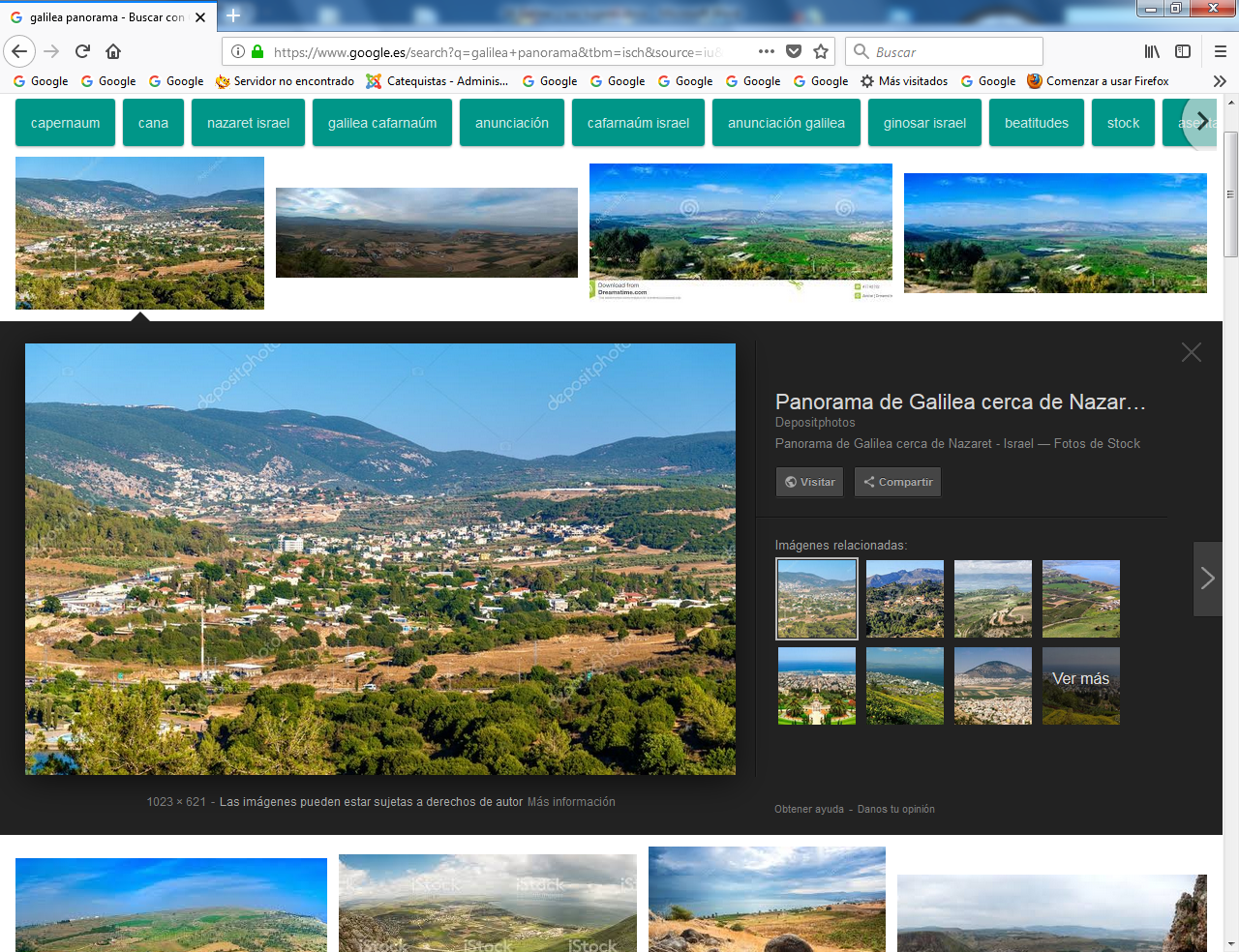     Tomando la dirección Norte, desde la calle de Pablo VI de Nazareth , se sale ya de la gran Nazareth y se puede dar un paseo por las principales localidades de Galilea.   Se deja la población a la izquierda de la propiedad franciscanacon los santuario de la Anunciación y de la Sda Familia o casa de S. José. Más adelante, también a la izquierda,  puede verse la fuente de   María, construida junto a la carretera a finales del S. XIX. Actualmente el manantial está dentro de la iglesia de San Gabriel, a unos 150 mts. al norte de esta fuente. Se llega a ella por la calle que desde el cruce sigue hacia el Norte, por detrás de este monumento moderno.    La carretera principal continúa subiendo la pendiente de lado Norte. Ya casi en lo alto, a apenas 150 m. antes de alcanzar la cima, conviene pararse unos minutos para contemplar la magnífica panorámica de la ciudad con los santuarios en el centro, sobre la pequeña colinita que les sirve de pedestal dentro del amplio anfiteatro que forman las colinas circundantes.     Adiós a Nazaret. Jesús también salió un día de este pueblo para no volver, rechazado por los propios paisanos (Lc 4, 28-30) que le  habían visto crecer, "en edad, estatura y gracia", reír, llorar, alegrarse con los demás y entristecerse por la desgracia propia o ajena, y trabajar hasta sudar..., como cualquier otro nazaretano que tenía que ganar el pan día a día.    La última mirada a su pueblo desde esta collada debió embargar su alma de inmensa tristeza. Sin embargo, el Evangelio no dice que Jesús maldijera a Nazaret, como lo haría mástarde con los pueblos del lago. Aquí quedaban los recuerdos, siempre imborrables, de su infancia y su juventud; aquí, sobre todo, la naturaleza humana y la divina se dieron el gran abrazo de reconciliación que cambió la historia. Quizá por eso, ni sacudió el polvo de sus pies en testimonio contra ellos al salir del pueblo (Mc 6,11)    "Y dejando Nazaret, se estableció en Cafarnaum, junto al lago"   (Mt 4,13).    Desde lo alto de la colina se descubre un amplio panorama hacia el Norte: colinas, valles y montañas de la Baja Galilea; al fondo el monte Merón, el más alto dentro del territorio de  Israel con 1.208 m. sobre el nivel del mar.     Pero más lejos hacia el nordeste, en días claros puede verse el macizo del monte Hermón, límite Norte del país, cubierto de nieve gran parte del año. Desde un poco más adelante, mirando hacia la izquierda, a la distancia de unos 4 Km. a vuelo de pájaro, puede verse, con un poco de suerte, una torre cuadrada en lo alto de una colina cubierta de un bosque de pinos, donde en otro tiempo floreció la famosa ciudad de Séforis.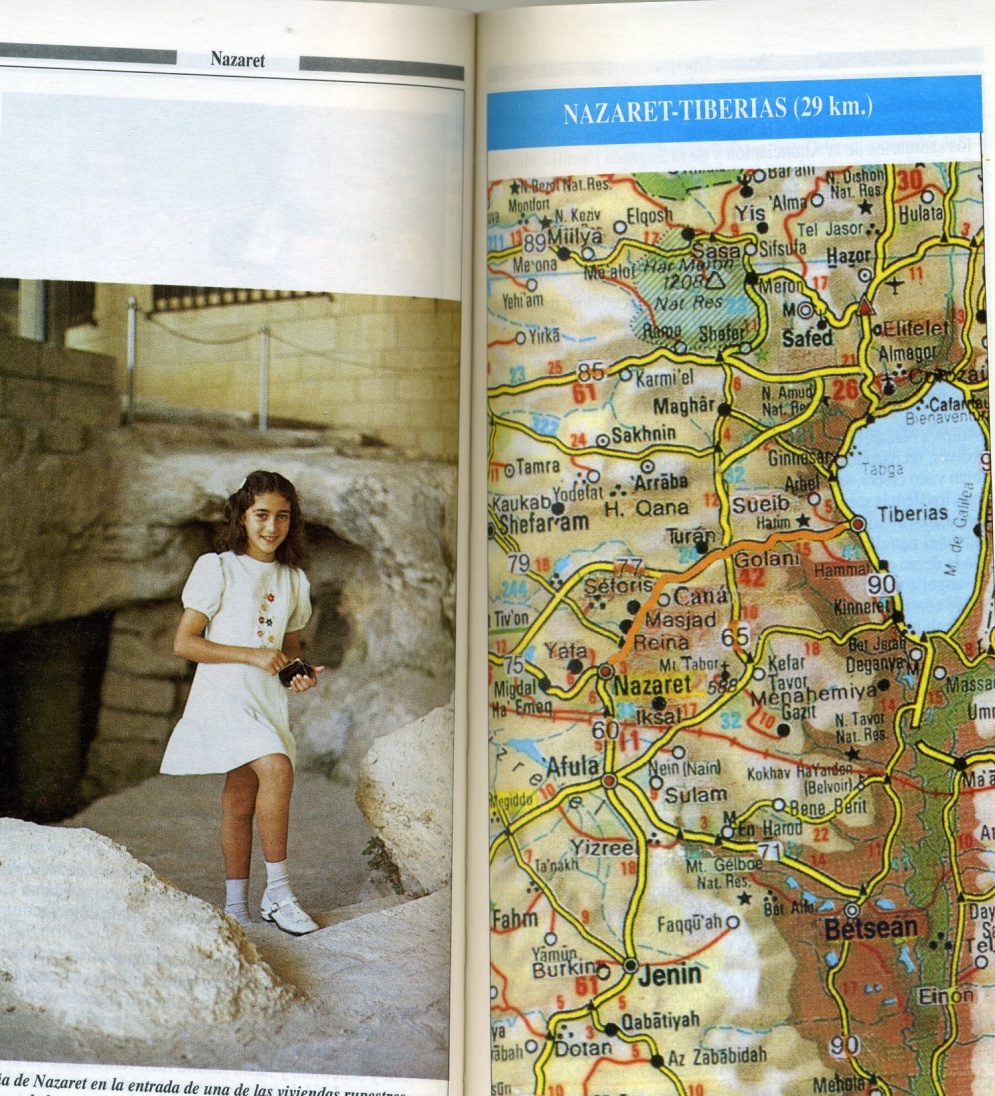 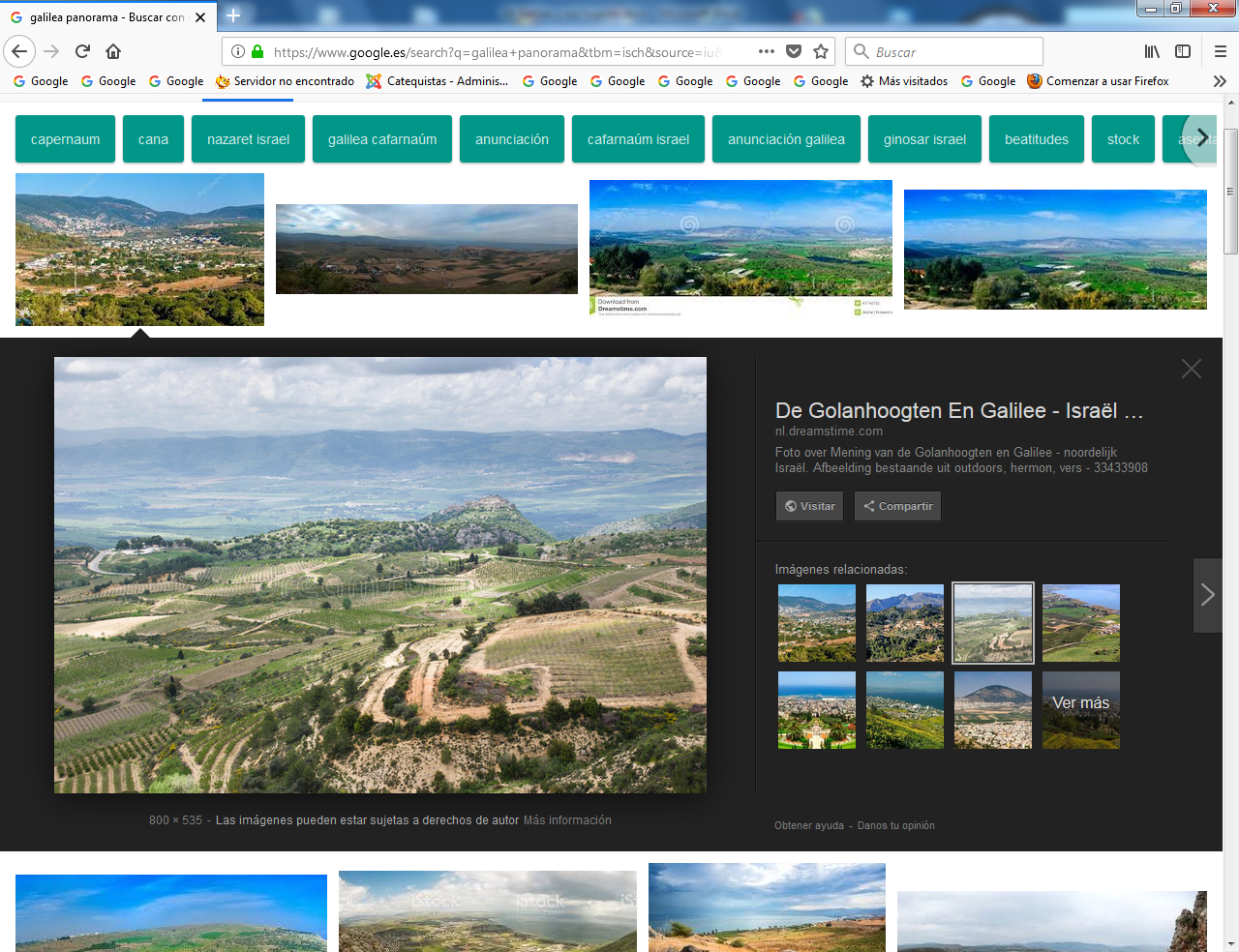   SEFORIS (Saffurieh en árabe o Zipporí, en hebreo) está a 5 km. al noroeste de Nazaret. Esta ciudad es mencionada por primera vez por Flavio Josefo (Ant. Jud. XIII, 12,5) hablando del reinado de Alejandro Janneo (103-76 a. C.). Sin embargo, algunos vestigios arqueológicos le dan una posible antigüedad no inferior a tres siglos antes. Probablemente ya durante el período asmoneo fue centro administrativo de toda la Galilea.    Ciertamente, lo fue durante el primer período romano, pues Gabinio, gobernador de Siria,  la hizo sede de uno de los cinco Synedrios (consejos administrativos) establecidos en Palestina (55 a.C.). A la muerte de Herodes el Grande, fue conquistada y destruida por Varo, y sus habitantes vendidos como esclavos. Poco después, Herodes Antipas convirtió a Séforis en residencia y capital de su reino de Galilea y Perea hasta el año 18 / 19 que   se trasladó a Tiberias.   Siguió, no obstante, siendo una ciudad importante. Probablemente fue durante el imperio de Adriano, o de su sucesor, Antonino Pío, cuando recibió el nombre de Diocesarea.   Durante toda su historia fue una ciudad de gran tradición judía, con  buenas escuelas rabínicas. En el s. II d. C. fue sede del Sanedrín  durante 17 años, hasta la muerte del Rabi Yehuda Hanassí, compilador de la Mishná.   En el año 351 d. C. estalló aquí una nueva revuelta judía. Esta vez contra Galo César. La revolución fue aplastada y la ciudad destruida, pero fue pronto reconstruida.    Hay noticias de la presencia cristiana en la ciudad ya en el s. II. La importancia de Séforis no decayó durante el período Bizantino, antes al contrario. Durante este período fue de nuevo centro administrativo de Galilea. Una tradición de esta época recuerda en Séforis la casa de santa Ana, madre de la Virgen.    Todavía se conserva parte de la basílica construida por los Cruzados en su memoria. De Séforis salió el ejército cruzado para socorrer a la ciudad de Tiberias, sitiada por Saladino, objetivo que no lograrían al ser derrotados al día siguiente junto a los Cuernos de Hattin, dando vista ya al lago Tiberiades.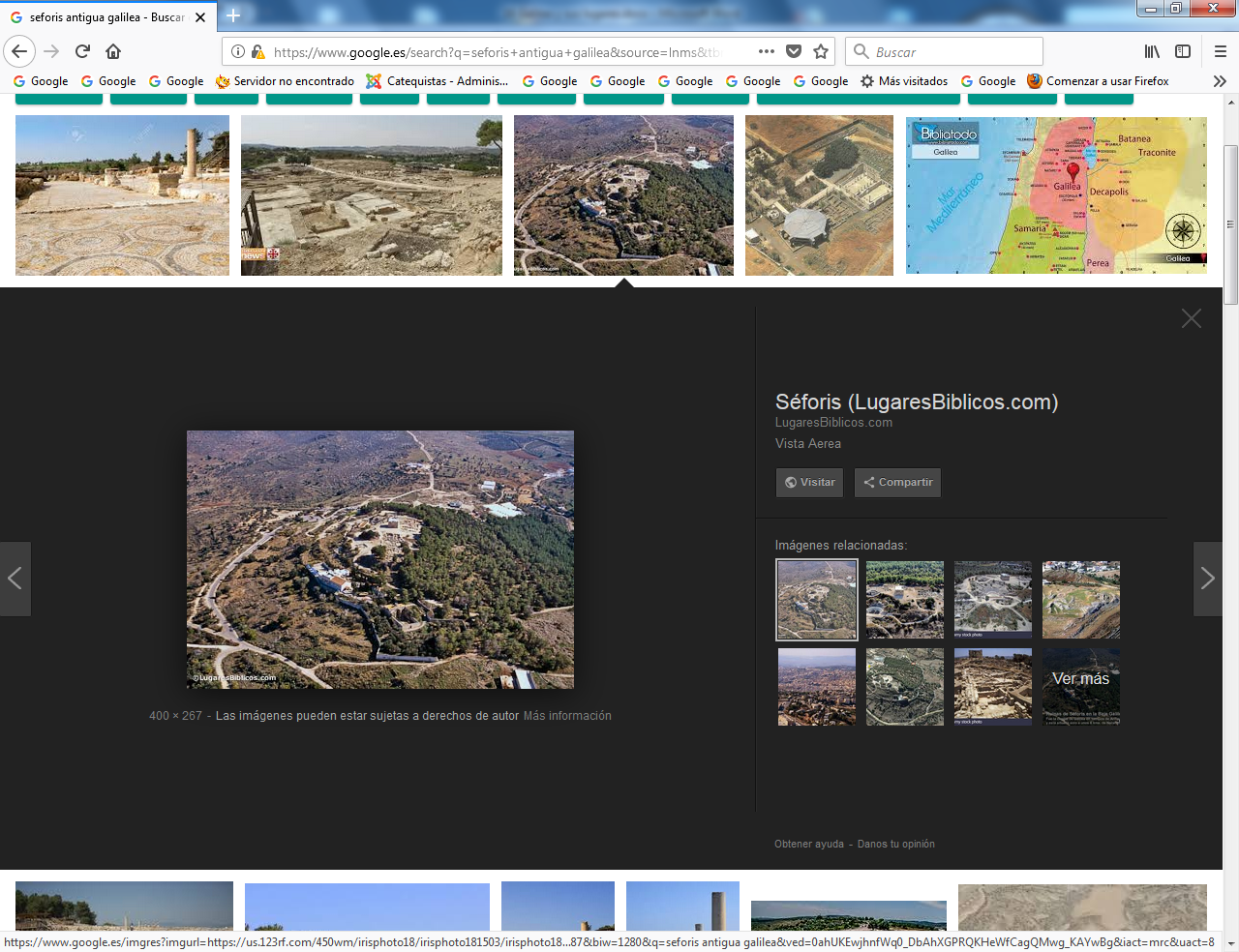 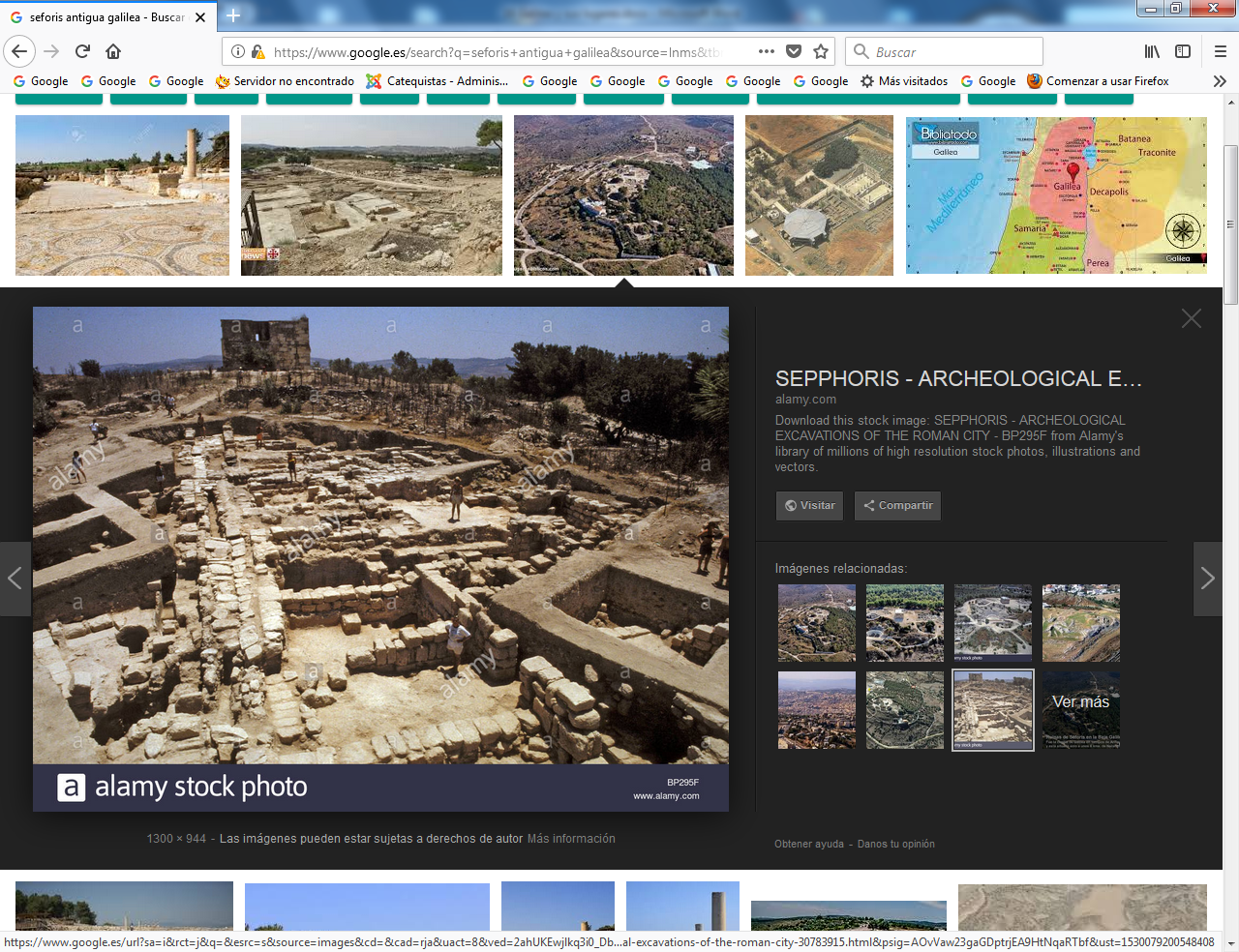 Localización de Séforis     En el s. XVIII fue fortificada por Zahir el-Amr, gobernador de Galilea. Siguió siendo una población árabe de cierta importancia, hasta que, a raíz de la guerra árabe-israelí (1948), desapareció bajo la acción destructora de los buldogers. En su lugar florece hoy un frondoso pinar.    Los únicos supervivientes en la actualidad sobre la histórica colina la forman una pequeña comunidad de religiosas de Santa Ana, dedicadas a cuidar niñas huérfanas.    VISITA. En la vertiente occidental, junto al orfanato, están los restos de la iglesia Cruzada, de tres naves, en memoria de Santa Ana.  Se conservan los tres ábsides y buena parte de los muros perimetrales. Es necesario pedir la llave a las religiosas. En la cima de la colina hay una torre árabe construida sobre fundamentos de los Cruzados y con elementos romanos. Fue utilizada como escuela antes de 1948.     En la vertiente oriental, muy cerca de la torre, está el teatro romano, descubierto durante las excavaciones de 1931 y reexcavado recientemente, con capacidad para 4 ó 5 mil espectadores. No es mucho lo que se conserva. Al Noroeste de la torre árabe fue hallado un edificio, apenas visible, interpretado como una basílica cristiana bizantina.    Desde lo alto de la colina puede apreciarse una interesante vista panorámica. Al sureste las colinas noroccidentales de Nazaret; el paso hacia Tiberias por Kfar Kanna; hacia el norte, el valle  Beit Netofa, recordado en Jos 19,14 con el nombre de Yifta-el (el Sahel al- Batoff) de los árabes), y cerrando el horizonte, al otro lado del valle, el monte Azmón (548 m,). A la derecha de un pequeño valle, hay una colina cercana a la carretera donde se sitúa la antigua Qana (Kh. Qana), identificada por los cruzados como la del Evangelio. Detrás del monte Azmón se esconde la colina donde se asentaba Jatapata, plaza fuerte defendida por el historiador Flavio Josefo y conquistada por Vespasiano (67 d.C.). Ahí el famoso historiador se pasó al enemigo; es decir, a los romanos.      A 3 Km. de Nazaret se pasa por Reina, parroquia cristiana latina y 3 kms. más adelante, a la izquierda, en una colina queda Mashhad, identificada con Gat Jefer, ciudad bíblica de la tribu de Zabulón (Jos  19,13), y patria del profeta Jonás (2 Rey. 14,25).     Según la tradición musulmana, la mezquita llamada Nabi Yunis ocupa el lugar de la tum-ba familiar del profeta. Se trata de un lugar histórico antiguo. La cerámica de superficie ha permitido identificar en este montículo ocupaciones de los períodos del Bronce Antiguo, Bronce Medio, Hierro y Bizantino. También se han encontrado dos inscripciones arameas.    Jesús conoció la tradición de la tumba del profeta, y hasta pudo haber peregrinado a ella. En todo caso tuvo un recuerdo para el único profeta de Galilea cuando los escribas y fariseos le pidieron una señal. «Pero a esta generación no se le dará otra señal que la señal del Profeta Jonás... Los ninivitas se convirtieron por la predicación de Jonás, y aquí hay algo más que Jonás» (Mt 12, 38-42).  CANA DE GALILEA    La población siguiente es Caná, a menos de 2 km. La carretera comienza a descender. Enseguida se descubre la población recostada  sobre la pendiente de la colina mirando hacia Occidente. La vista  del poblado es hermosa desde la bajada, particularmente cuando se la ve bañada por los tenues rayos del sol poniente. Y mientras uno se va acercando, el pensamiento vuela: aquí Jesús realizó el primer signo.  Inmediatamente antes de entrar en el pueblo, a la izquierda y pegada a la carretera, hay una fuente, apenas visible por estar canalizada, donde los peregrinos antiguos se lavaban devotamente. Al no existir otra fuente en el poblado, les hacía suponer que de aquí tenía que proceder el agua convertida en vino  por Jesús.    CANA (Kafr Kanna). A 7 ,5 km. de Nazaret. El poblado ha crecido  mucho en las últimas  décadas. Sólo hace falta fijarse en las casas,  en su mayoría de estilo moderno local. Tiene 8.000 hab., de los cuales unos 2.000 son cristianos y musulmanes el resto. Escalando la  pendiente de la colina, las casas se van alejando de los antiguos lares. Son los vestigios arqueológicos --- como tantas veces ---  los que nos  hablan del asentamiento primitivo en la colina baja occidental, llamada Kurm er-Ras, al menos ya a partir del s. II a.C. Luego la población existía en tiempos de Jesús, contra lo que han pensado algunos. 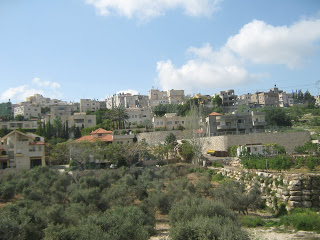 Caná y su templo del milagro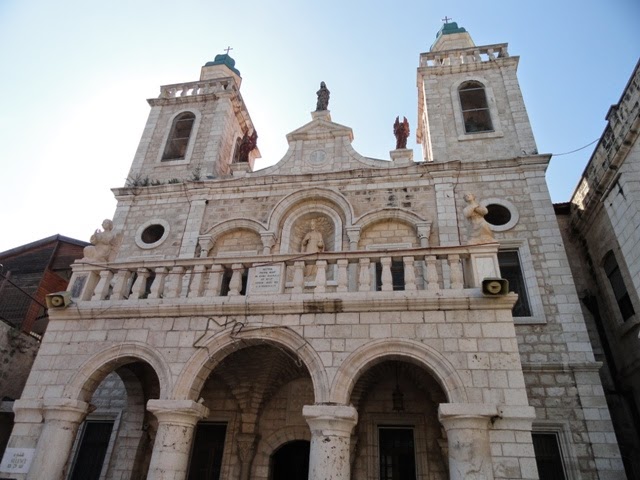 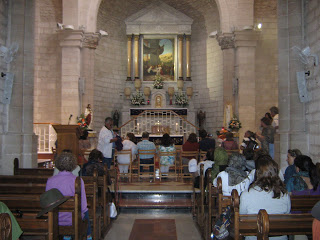   Como en muchos otros lugares, los más racionalistas o escépticos se preguntarán: ¿Fue aquí donde Jesús realizó el milagro de la conversión del agua en vino? Algunos lo han negado. El historiador Eusebio piensa en una Caná cerca de Sidón, en Fenicia. No conocemos sus razones, pero es claro que tal identificación no coincide con el  "Caná en Galilea"  del Evangelio de Juan (2. 1) cercano a Nazaret.    S. Epifanio (s. IV) ya lo entendió así. Y la tradición posterior, desde S. Jerónimo hasta finales del s. XII, es unánime en localizar el lugar evangélico del primer milagro de Jesús al Oriente de Sóforis, cerca de Nazaret, y en el camino de Nazaret a Tiberias y Cafarnaum; es decir, en Kafr Kanna o  Caná actual, situado a menos de 1 km. de la antigua "Vía Maris"   Algunos estudiosos modernos lo han situado en Kh. Qana, l4 km. al norte de Nazaret, en una colina situada al este del monte Azmón, junto a la llanura de Battof o valle de Netofa. Tarea difícil, pues no tiene más apoyo que una tradición de finales del s. Xlll y unos restos arqueológicos de una antigua ocupación aún sin excavar. Parece, además, que no hubo ocupación bizantina, período de gran importancia en la transmisión de las antiguas tradiciones cristianas.    Con la confianza de que el Caná de hoy es el mismo de la tradición antigua, nos dirigimos a la iglesia franciscana, donde se recuerda el milagro de la conversión del agua en vino, realizado por Jesús a petición de su madre. Basta tomar una callejuela que sale por el lado  derecho de la carretera. Poco antes de llegar, se pasa junto a una iglesia de la comunidad griega ortodoxa, construida en el s. XVI, que recuerda el mismo hecho evangélico.   A la Iglesia franciscana, que está unos metros más adelante, a la derecha, se  pasa a  través de un patio. El edificio, adosado al convento, tiene planta de cruz latina, precedido de un pórtico “in antis”, de 9 arcos en fachada, sostenido por dos columnas centrales y dos pilastras en los extremos. Las columnas son elementos reutilizados  pertenecientes a una construcción antigua, de carácter sinanogal probablemente. 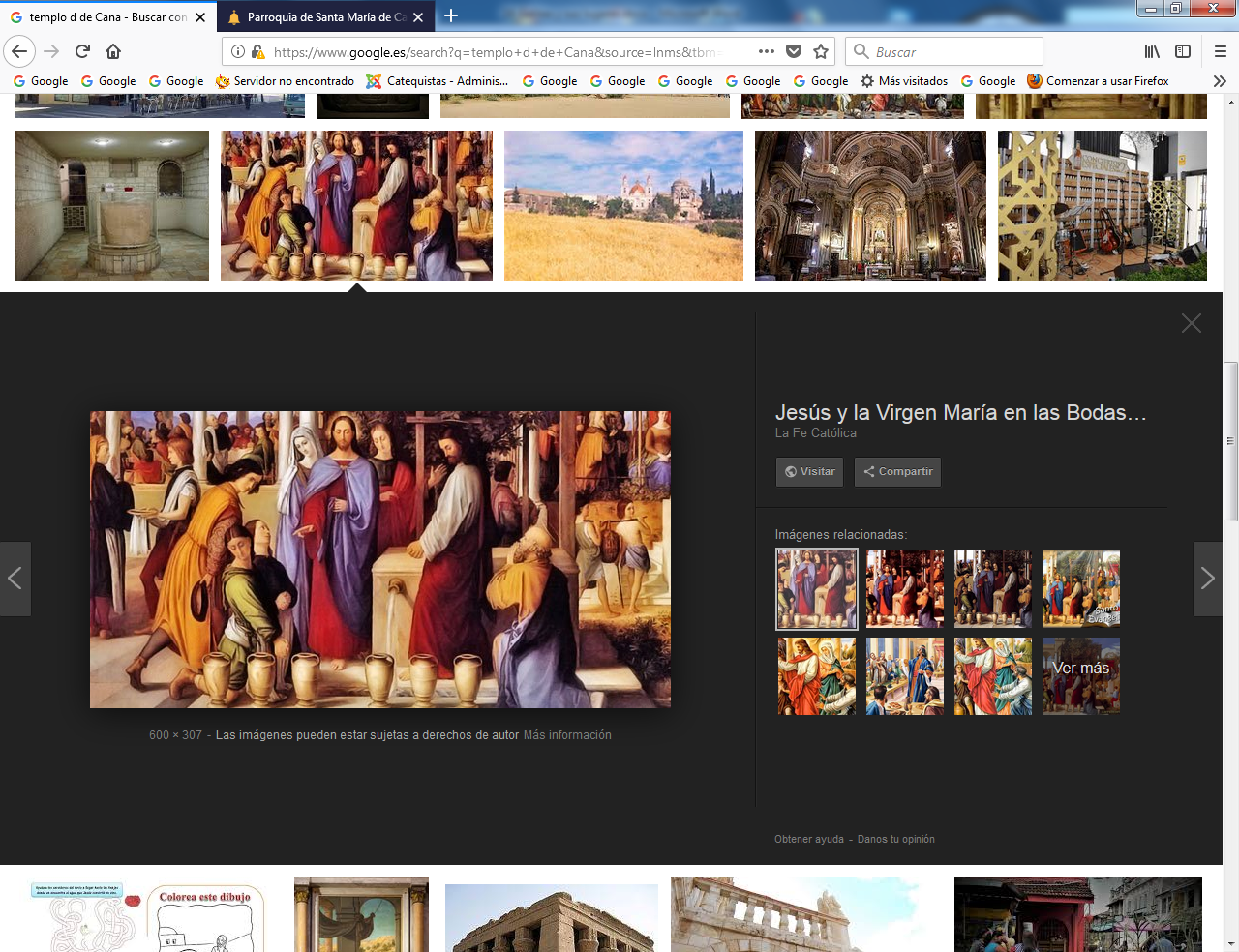     Esta iglesia fue construida en 1879, según parece, sobre los restos de una antigua iglesia recordada por S. Willibaldo (725) y otros peregrinos posteriores. De fecha anterior es el testimonio del peregrino anónimo de Piacenza (570) que habla de un altar y  el “Commemoratorium de Casis Dei” habla de un monasterio. Su construcción podría datarse del s. IV, si aceptamos el testimonio del historiador Nicéforo Calixto (+1350) que la atribuye a Sta. Elena; pero que muy bien pudo haberla construido el judío converso José, Conde de Tiberias, con el permiso otorgado por el emperador Constantino para construir algunas iglesias en Galilea.     En las excavaciones de 1969, en el lado Norte, se encontraron vestigios de un edificio romano, un patio enlosado, restos de pavimentos superpuestos de mosaico con motivos geométricos y florales. Todo ello del s. IV, según los excavadores. Algunos de estos restos pueden verse en la sala Norte contigua a la cripta. Y en el plano de la iglesia, junto a la puerta de la cripta, en un nivel inferior, puede verse aún un fragmento de mosaico (s. IV ó V) con una inscripción incompleta en arameo de un tal “José, hijo de Tanhum”.   Podría tratarse de una iglesia sinagogal construida por José, conde de Tiberias, frecuentada por los judeo-cristianos.  En el centro de la cripta se conservan restos de un antiguo lagar excavado en la propia roca. Sobre esta hay un ánfora de piedra rememorando las tinajas de las bodas.     “Tres días después se celebró una boda en Caná de Galilea, y la madre de Jesús estaba allí. Fueron invitados también a la boda Jesús y sus discípulos. La madre de Jesús estaba allí. Fueron invitados también Jesús y sus  discípulos.    Y como faltase el vino, dijo a Jesús su  madre: No tienen vino.     Jesús Ie contestó: ¿Qué tenemos que ver en esto, mujer? Todavía no ha llegado mi hora.     Dice ella a los sirvientes: haced cuanto él os diga.     Había allí seis tinajas de piedra, de dos o tres medidas cada una, destinadas para lo purificación de los judíos. Les dice Jesús: Llenad las tinajas de agua.   Las llenaron hasta arriba. Sacadlo ahora —les ordenó --- y llevadlo al maestresala. Y lo llevaron. Cuando el maestresala probó el agua convertida en vino, ignorando de dónde procedía, bien que lo sabía los que habían sacado sacado el agua,  llamó al novio y le dijo:' Todo el mundo sirve primero el vino bueno, y   cuando los comensales  están ya bebidos, sacan el peor; tú, en cambio, has reservado el bueno hasta ahora.    Así, en Caná de Galilea, dio Jesús a conocer sus signos y manifestó su gloria. Asi sus discípulos creyeron más en él. Luego Jesús marcho a Cafarnaum.» (Jn 2 ,1-12),   Saliendo del santuario se puede alcanzar de nuevo la carretera de Tiberias, continuando por la misma callejuela en dirección Norte A pocos metros se deja a la izquierda la iglesia de San Bartolomé, llamado también Natanael, natural de Caná y calificado por el mismo Jesús de “hombre sin tacha”. (Jn 1. 47)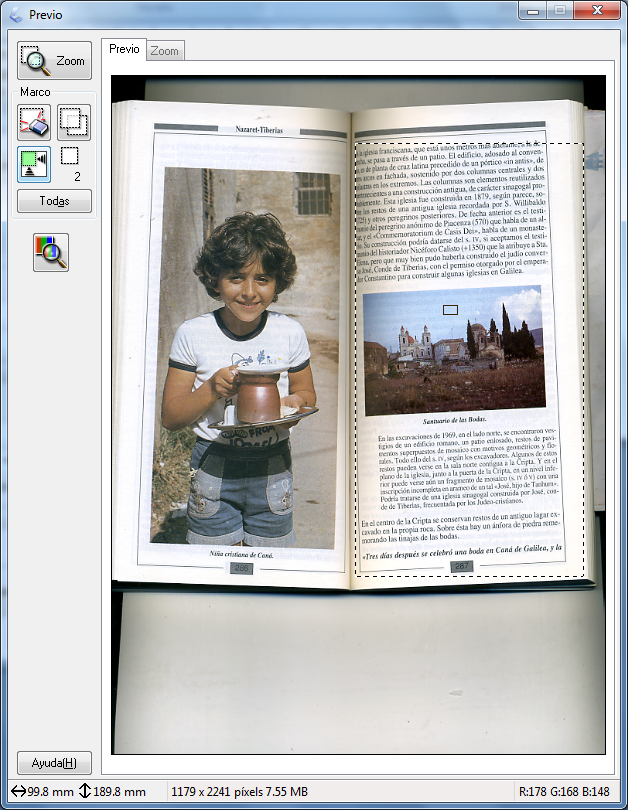 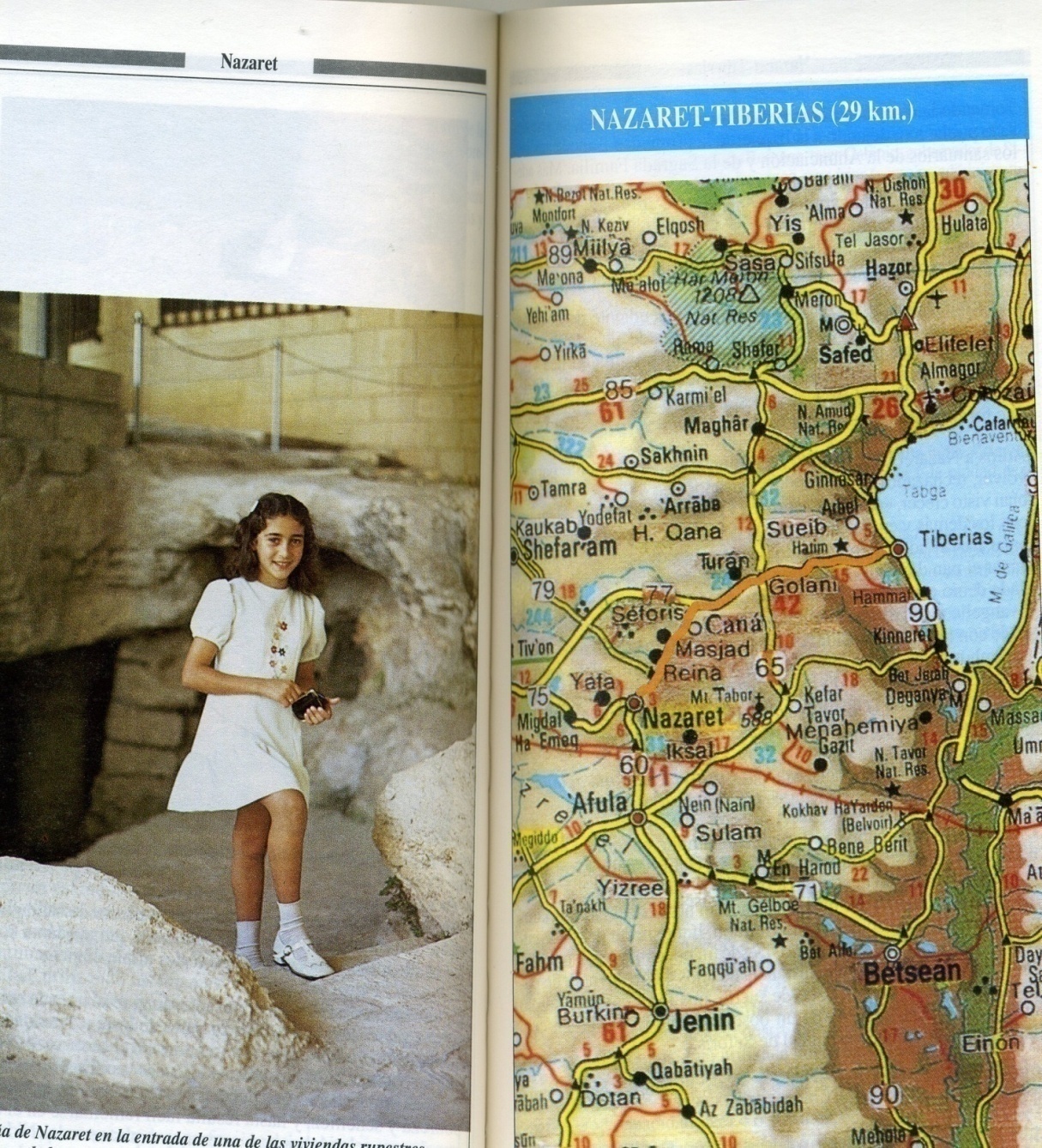 Dos niñas de la región de Caná    Después de poco más de 1 km., se llega al cruce con la carretera que viene de Haifa, y se     entra en el valle de Yiftael. En este valle, Kleber venció a los Mamelucos en 1789 en la llamada batalla de Caná. En el cruce tomamos la derecha, siguiendo por la carretera conocida en la antigüedad como la «Vía Maris», que unía Damasco y el Extremo Oriente con el  Mediterráneo a la altura de Akko-Tolemaida. La vista se explaya con un horizonte más abierto, limitado al norte por un pequeño monte (548 m.), Turan,  en cuya falda se recuesta el poblado árabe del mismo nombre con 4.500 habitantes,, en su mayoría musulmanes y sólo algún cristiano. Todavía conserva algunos restos de época romana. Puesto que ya existía en tiempos de Jesús, pudo ser uno de los pueblos visitados por él en sus viajes apostólicos (Mc, 1,39 y Mt 4,23)   En todo caso, creemos que Jesús recorrió este mismo camino bajando  de Nazaret a Cafarnaum. Lo dice lacónicamente Lucas después de narrar el episodio de la sinagoga de  Nazaret: «Bajó a Cafarnaum» (4,31). Y también Juan, como acabamos de ver.   Al final del valle, una tradición medieval sitúa el “Campo de las espigas”. No sólo los caminos, los atajos y senderos eran a veces la vía más recta para que el sembrador arrojase su semilla por estos campos y aldeas de Galilea, también en sábado. Sábado era aquel día en que, atravesando unos sembrados, los discípulos, acuciados quizá por el hambre, arrancaban espigas para comérselas, con gran escándalo de los fariseos. Pero «el Hijo del hombre es señor del sábado» (Mt 12,1-8) y por eso les defendió de sus acusadores.   La carretera va quedando atrás y la vista se deleita con nuevos horizontes cubiertos de vegetación y llenos de historia. Ninguna señal nos advierte que estemos pasando del antiguo territorio de la tribu de Zabulón al de la tribu de Neftalí (Jos 19,10 ss). Mientras el autocar hace kilómetros por este tramo de la “Via Maris” ¿a qué conductor se le ocurre interrogarse por la historia perdida en un horizonte tan lejano? Y, sin embargo, es aquí, en el corazón de Galilea y haciendo este camino, donde el oráculo de Isaías (8, 23 - 9,1) golpea tan fuerte que no puede silenciarlo ni el ronco sonido del motor. El evangelista Mateo lo repite al presentar la vida pública de Jesus:   “Tierra de Zabulón, tierra de Neftalí, camino del mar,     allende el Jordán, Galilea de los gentiles”.    El pueblo que habitaba en tinieblas ha visto una gran luz;    A los que habitaban en paraje de sombras de muerte una luz les ha amanecido.»   Desde entonces comenzó Jesús a predicar y decir: «Convertíos, porque el Reino de los Cielos ha llegado» (Mt 4,15-17).    Algunos minutos más y nuestros ojos verán el lago de Genesaret, escenario principal de la predicación de Jesús. Pero antes debemos recordar un importante hecho histórico del período de los Cruzados. A 5 km. del cruce Golan, la carretera bordea la ladera sur de la co-lina llamada Cuemos de Hatín.     Fue aquí donde el más poderoso ejército cruzado capitaneado por el rey Guido, bajo cuya bandera combatía la flor de la nobleza y de las Ordenes del Hospital y del Temple, sufrió a manos de Saladino la mayor derrota de su historia. Fue el 4 de julio de 1187. Los cronistas hablan de miles de muertos y de prisioneros. También se perdió la Santa Cruz, traída desde Jerusalén para esta batalla. La  temeridad de algunos caballeros, como Reinaldo de Chatillon, los  apresurados deseos de venganza de Gerardo, gran maestre del Temple, el carácter versátil del rey Guido, que seguía siempre el consejo del último que le hablaba, error de cálculo, el calor implacable de aquel mes de julio, además de la fatiga y la sed, fueron la causas principales de la derrota, y con ella del final del reino latino de Jerusalén. La Ciudad Santa capitularía tres meses más tarde.       El 2 de octubre Saladino entró en Jerusalén. Era el 27 de Rajab, aniversario del día en que el Profeta, en su sueño, había visitado Jerusalén y fue elevado desde allí a los cielos.    Detrás del montículo, a 7 km. al noroeste, recuerdan los Drusos la tumba del profeta Jetró (Nabi Shu’ eib), suegro de Moisés y antepasado de los nómadas quenitas (Jue 1,16-4,11), beduinos errantes con los que se identifican los drusos.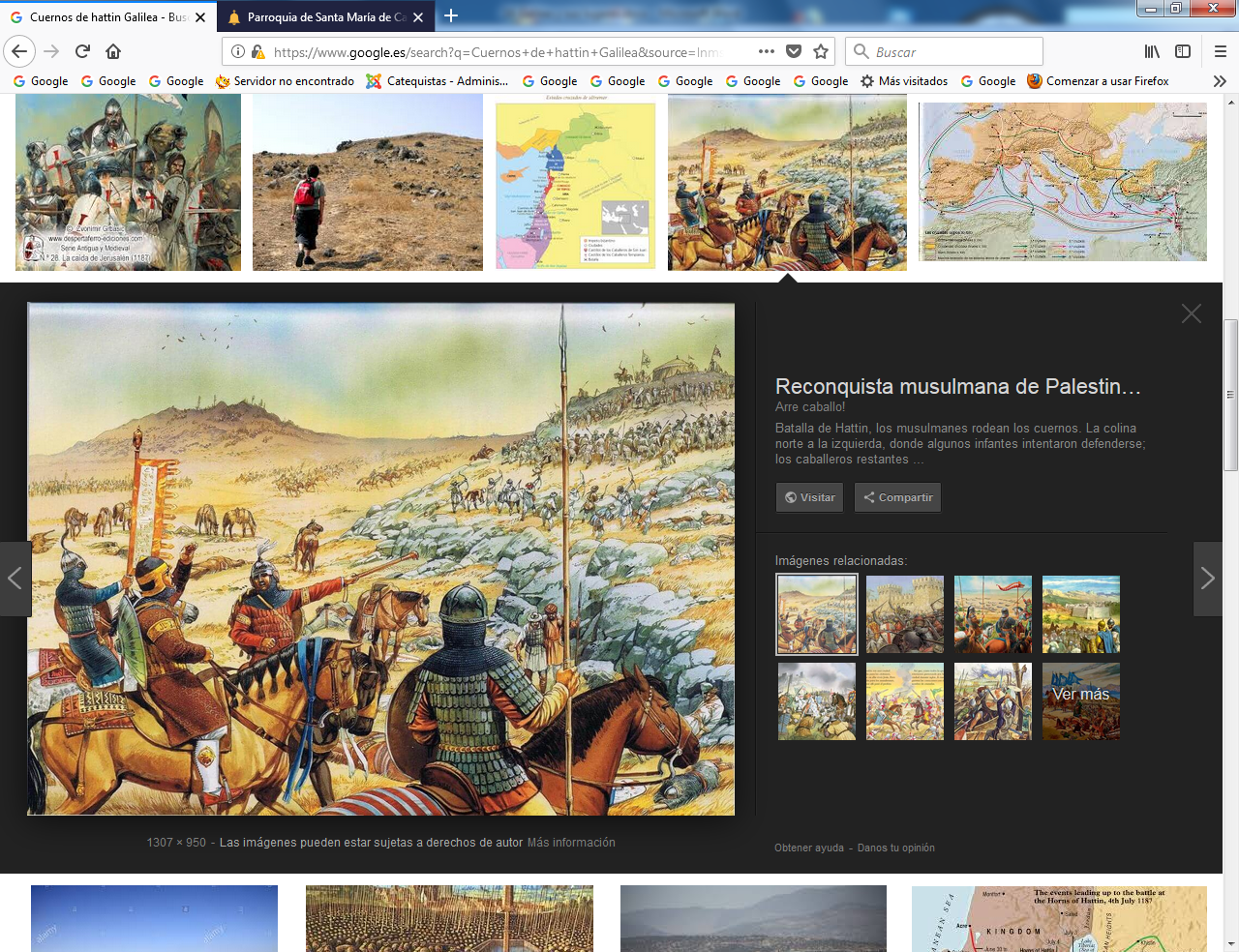     Pasados los Cuernos de Hatín, se abre de nuevo el horizonte. A la izquierda, puede verse el fértil valle de Arbel cultivado por los Moshav, con Kfar Zeitún y Kfar Hitin. Este último fue el primer poblado agrícola fundado en 1936. Tomó el nombre del poblado bizantino Kfar Hittaia. También se ven ya desde aquí al Norte, hacia la izquierda, la ciudad de Safed, sobre el monte, y al occidente de ésta el monte Merón (1.208 m.). En días claros, puede verse más lejos, hacia el Nordeste, el majestuoso monte Hermón, con sus crestas nevadas casi todo el año.    Finalmente, en la hondonada, aparece, unas veces radiante y medio oculto por la bruma otras, el lago de Genesaret. La bajada se hace, cada vez más rápida, después de dejar, a la derecha, sobre la altura, el núcleo de población de Tiberias Alta.      Pero antes de descender, quizá a alguien que venga con más tiempo o busque lugares menos frecuentados, le interese tomar una carretera secundaria que sale por la izquierda unos 2,5 km. antes de entrar en Tiberias. Este camino conduce a Arbel, en lo alto de un acantilado de 400 m. sobre el nivel del lago. Es un balcón natural y agreste, desde donde se contempla una espléndida vista del lago y su entorno. A sus pies estuvo la antigua ciudad de Magdala.  El  puesto es, además, un lugar histórico con recuerdos de guerra y destrucción que remontan a la campaña asiria de Tiglat Pileser, en el s. VII a. C. Aquí, también, destruyó Herodes «a los ladrones que, desde la cuevas que habitaban en precipicios inaccesibles, recorrían el país, perjudicando a sus pobladores, no menos que a la guerra que seguía, según escribe Flavio Josefo  (G. J I, 16,2). Arbel es citado en el libro de los Números (34,11) como límite oriental del país de Canaán.    La bajada al lago por aquí sólo puede hacerse a pie, a través del desfiladero que queda a los pies. También puede volverse a la carretera, que es por donde vamos a proseguir nuestro viaje.  Antes, pasemos al otro lado de la carretera. Hay aquí un mirador donde vale la pena detenerse un poco y contemplar el lago y su entorno.    Parta recorrer un poco la zona se sale de Tiberias por la carretera n. 77, remontando la pendiente occidental sobre la que se recuesta la ciudad. Los primeros 21 kms hasta el cruce de Yiftael, con desviación a Caná y a Nazaret, corresponden con la última parte del Itinerario Nazaret-Tiberias, pero en dirección inversa. Por este motivo sólo citaremos de pasada los lugares más destacados de esta primera parte del trayecto.   A poco de salir de la ciudad, se alcanza el nivel del mar. Hacia el km. 3, después de un giro brusco a la izquierda, sale una desviación a la derecha que conduce al valle y los precipicios de Arbel, y llega hasta el santuario donde los drusos veneran la tumba de Jetró. Apenas un kilómetro más adelante, se deja a la izquierda Tíberías Alta.    Ya en la altura, se puede dirigir una última ojeada al lago, a la derecha. Y mientras nos acercamos a los Cuernos de Hattin, colina alargada que destacará pronto al frente, puede verse durante algunos momentos, a la izquierda y en la lejanía, la cima redondeada del Tabor.   La colina de Hattin, a la derecha, trae recuerdos tristes a la memoria por la derrota del ejército Cruzado, el 4 de julio de 1187, a manos de Saladino. En el km. 15 está el cruce Golani. La desviación a la izquierda, dirección Afula, es el camino más recto para llegar al monte Tabor.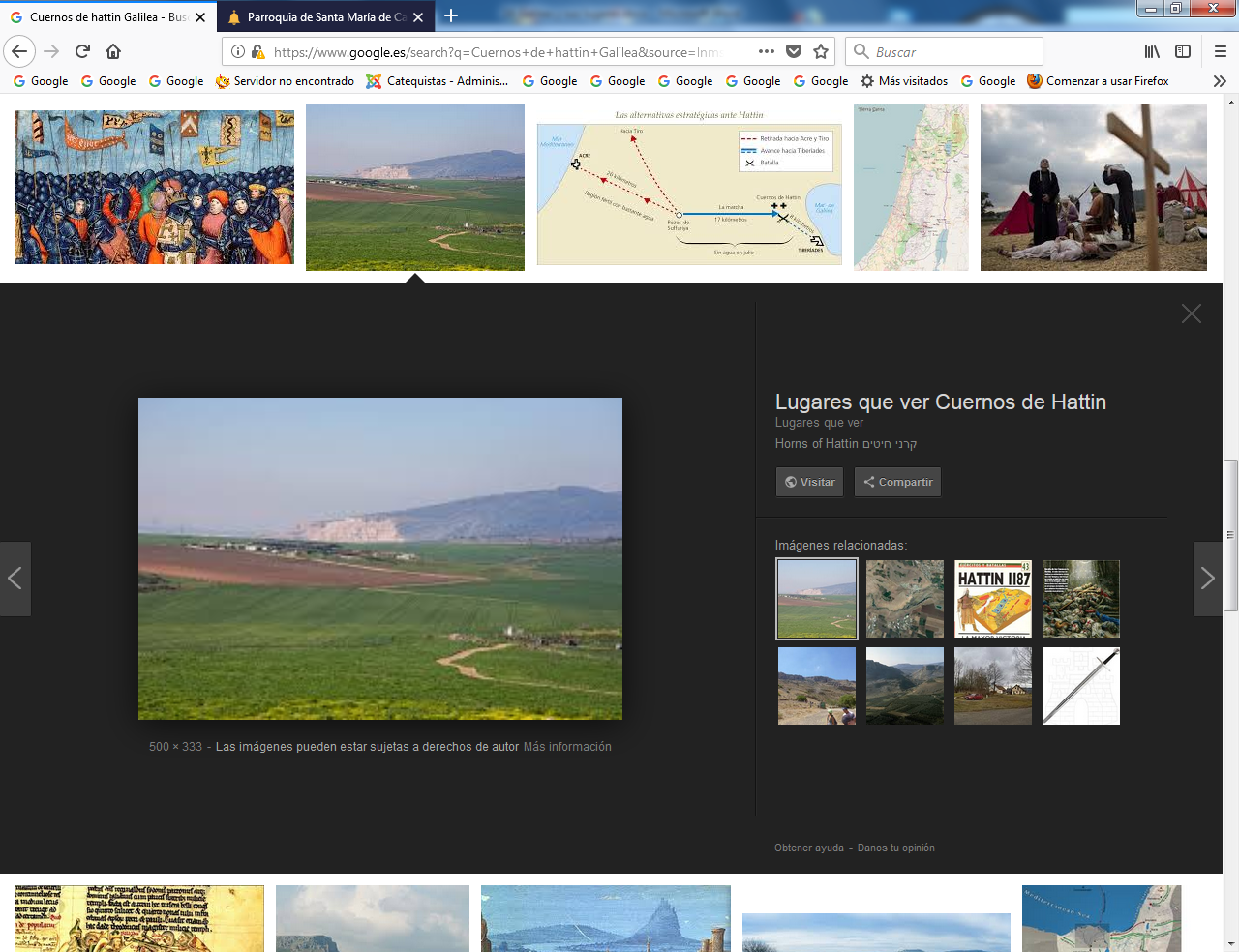 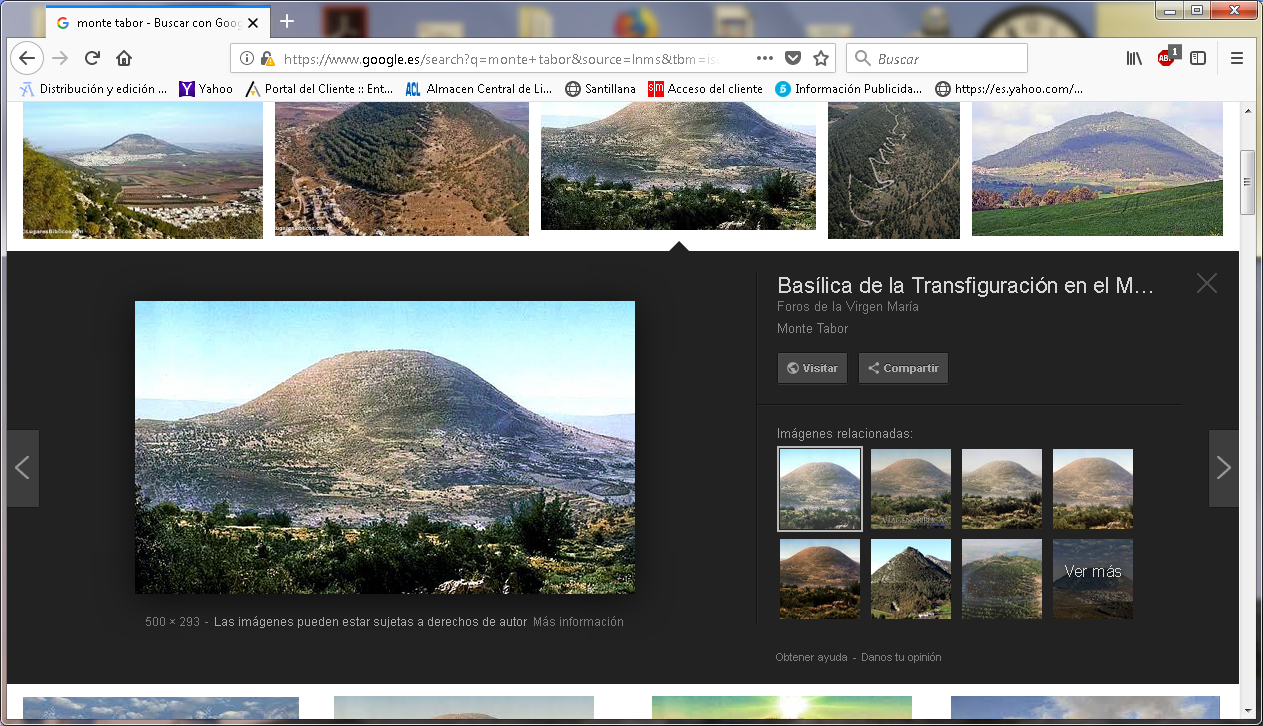     La carretera sigue por el valle de Liftael, siguiendo la misma dirección de la antigua “Vía Maris”, con el monte y pueblo de Turán, a la derecha. En el km. 2l, cruce de Yiftael, está la desviación a Nazaret, pasando por Caná, que es el pueblo que se ve a la izquierda, apenas a un kilómetro de distancia.  Seguimos dirección oeste. Al cabo de unos 6 kms. podrá verse, del lado sur y a cierta distancia, la colina sobre la que estuvo edificada la antigua Séforis, a donde se puede entrar desde la carretera 79, Nazaret - Haifa. Se sale al valle de Beit Netofa, a la derecha, donde se encuentra la gran reserva de agua traída del lago Tiberíades.   Desde aquí es conducida por tuberías hasta el Négueb, al sur del país.    Se entra en la carretera n. 79, que corre entre colinas peladas o verdeantes, cubiertas de pinos en algún caso, y por pequeños valles salpicados de poblaciones árabes. La más importante de cuantas se ven desde la carretera es Sefaram, del lado Norte, con 15.000 hab., de los cuales el 45% son cristianos, 35% musulmanes y 20% drusos.   El poblado actual está edificado sobre el mismo lugar que ocupó la ciudad romano  bizantina. Aquí se estableció por algún tiempo el Sanedrín después de la destrucción de Jerusalén, antes de irse a Bet- Searín. Los Cruzados lo fortificaron para vigilar y defender el paso de Acre a Nazaret. La fortaleza todavía hoy visible no es, sin embargo, de los Cruzados, sino de Dahir al ‘Amr.   En el siguiente cruce tenemos dos opciones posibles: una, que nos llevaría a Acre, tomando la dirección Norte a través del valle de Zebulón hasta enlazar con la n. 85, y la otra, en dirección Sur para girar luego hacia Haifa. Ahora seguiremos esta segunda.    La carretera n.70, o quizás más exacto, una línea más o menos paralela a ella y un poco más cercana a las colinas del interior, fue primero el límite entre las tribus de Zabulón y Aser —esta última, al lado del mar—, y durante el período romano,  con la provincia de Siria, a la que perteneció la fértil llanura de Haifa y Acco. Es decir, que la Galilea que conoció Jesús no llegaba más acá de las colinas que quedan a la izquierda.   A lo largo de los diez kilómetros de este tramo de carretera,  destaca siempre al frente la montaña el Carmelo. A la altura del Km 7, se encuentra el poblado árabe de Ibtín, a la izquierda. Este nombre podría ser una corrupción del Beten bíblico, de la  tribu de Aser. (Jos. 19, 25) que se pretende identificar con Tel Par (o Tell Far) un poquito más adelante a la derecha de la carretera.   En las inmediaciones del próximo cruce se atraviesa el torrente Quison, que recoge el agua de la llanura de Esdrelón. Pasado el cruce Yagur se toma la dirección de Haifa, dejando la cadena del Carmelo y dejando a la derecha la  llanura. Se pasa por el poblado Nesher, fundado en 1925 por los obreros que comenzaron a trabajar en la factoría de cemento  de la la llanura, a alguna distancia de la carretera; multitud de  columnas de humo anuncian el más importante complejo industrial del país, en la proximidad del puerto de Haifa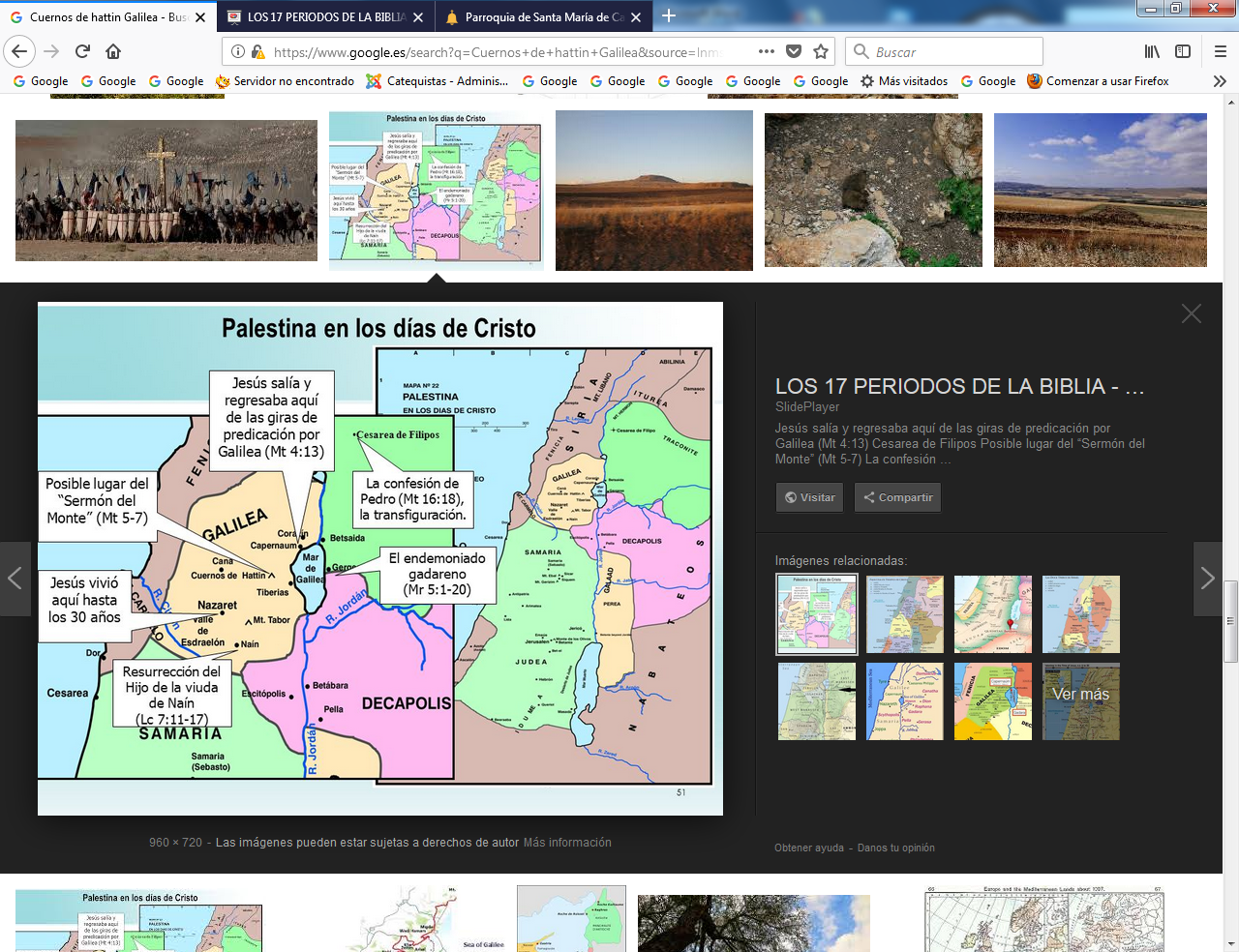      TIBERIAS  Y también la región cuya capital fue en el reinado largo de Herodes Antipas,  recibió el nombre del emperador Tiberio, en cuyo honor y halago  se fundó.   Fue ciudad moderna, situada a la altura media de la ribera occidental del lago Genesaret. Su población (40.000 hab.) es judía. Aunque la ciudad está muy extendida por la ladera, el centro vital de la zona está dentro de lo que fue la ciudad medieval y de la que se conserva muy poco de su período fundacional   HISTORIA.- La primera ciudad fue fundada por Herodes Antipas, tetrarca de Galilea, en el año 18/ 19 d.C., en el lugar de la bíblica Raqcat (Jos 19,35), es decir, al sur de la ciudad actual, entre el cementerio y Hamat Tiberias, convirtiéndola en capital de Galilea, en lugar de Séforis que lo había sido hasta entonces.    Este título lo conservó hasta el año 61 d. C, en que Nerón se la cedió a  Agripa ll. Antipas, siguiendo la política de su padre, le puso el nombre de Tiberias, en honor del emperador Tiberio (Ant. XVIII, 35 ,8).    Su emplazamiento primitivo estaba al Sur de la ciudad actual, más allá del cementerio. Por haber sido construida sobre una necrópolis (aparecieron algunas tumbas al echar los cimientos) los judíos la consideraron impura. Pero pronto el atractivo de la ciudad, y particularmente de sus baños termales, fue motivo suficiente para que se terminase declarándola legalmente pura. En los evangelios sólo es nombrada directamente una vez (Jn. 6, 23).   Fue favorecida con algunos privilegios de las ciudades helenísticas, como el gozar de  una cierta autonomía, ser gobernada por un arconte (Josefo, Vida  69) asistido por un comité de diez hombres y un consejo de la ciudad (Josefo, G.J. ll, 64); tenía un calendario propio, que  arrancaba del día de su fundación y acuñaba moneda de cobre.  Durante los períodos Romano y Bizantino, Tiberias fue un importante centro espiritual del judaísmo (ya desde la destrucción del Templo el año 70, pero particularmente a partir del s II), y del cristianismo. Llegó a ser considerada la cuarta ciudad santa del judaísmo, después de Jerusalén, Hebrón y Safed. 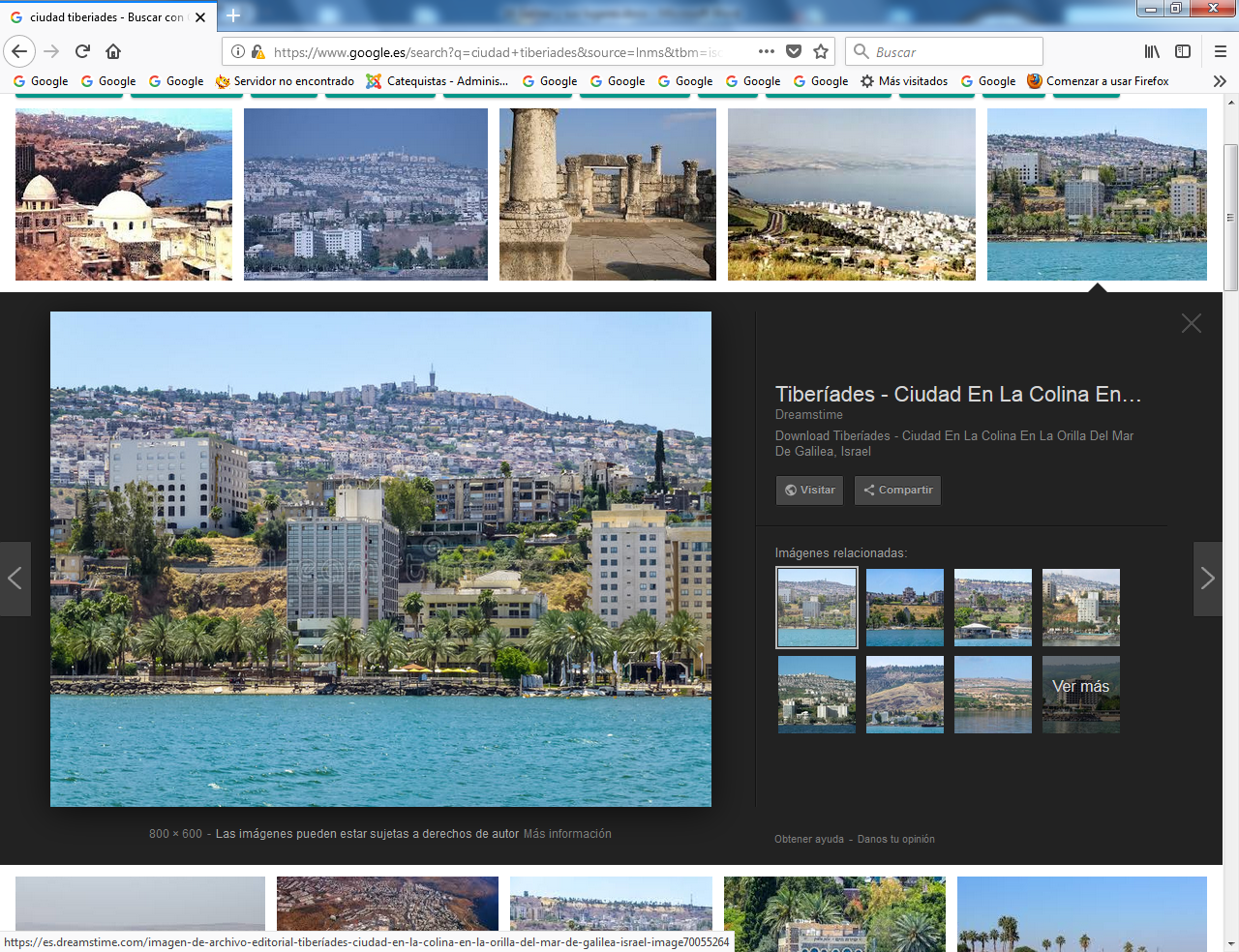 Tiberias hoy  En el s. ll d.C. fue sede del Sanedrín, presidido por el rabino Yehuda Haqqodes. La famosa escuela talmúdica de Tiberias fue el centro más importante del rabinismo post-bíblico en Palestina. En ella se realizó durante los siglos IV al Vl la Guemara, conocida como el Talmud de Jerusalén, que es un comentario a la Misná, la primera gran obra del rabinismo post-bíblico terminada también aquí. Igualmente, se vocalizó el texto hebreo del Antiguo Testamento, que originalmente --- como las demás  lenguas semíticas --- no llevaba vocales. Durante el período Bizantino fue sede episcopal sufragánea de Escitópolis (Betseán).   Después de la conquista árabe (637) recobró el titulo de capital de Galilea, que conservó durante el período Cruzado en el que, además, fue fortificada por Tancredo. Tras la batalla de Hatín cayó de  nuevo en poder de los musulmanes, quienes la mantuvieron hasta su decadencia, a finales del s. XVI, a excepción de un paréntesis de dos años (1240-1242) que la volvieron a ocupar los Cruzados.     A partir de entonces siguió medio abandonada, hasta que en Solimán I el Magnífico permitió a Don José Nasí su reconstrucción.   Probablemente entonces fue trasladada a su emplazamiento actual, si es que no lo había sido ya en la época anterior. Tras unas dificultades sería reconstruida de nuevo por el beduinos de Dahir el ‘Amr, que conquistó Galilea en 1740. De sus murallas restauradas por Ibrahim Pasha, quedan todavía algunos restos perdidos entre las edificaciones modernas.    En el s. XIX comenzaron a establecerse en la ciudad colonias que trajeron un nuevo florecimiento a la ciudad. Desde la guerra de 1948 la población es enteramente judía, a excepción de unos pocos cristianos occidentales que mantienen aquí alguna fundación: el convento franciscano con la iglesia de S. Pedro, iglesia y convento griegos y una hospedería escocesa. Hoy es una ciudad turística y de descanso, debido al atractivo del lago y a su clima templado y caluroso en verano.  Entrando por la carretera de Nazaret, y siguiendo la calle Elhadeff , a no mucha distancia a la derecha, está la tumba del gran sabio judío español Maimónides (Rambam) (1135 - 1204), en el barrio de su nombre y cerca del cementerio cristiano.  Un poco más abajo, hacia la izquierda, existe todavía, construida en piedra basáltica, la fortaleza de Sheikh Dahir el Omar (s. XVIII) hoy convertida en galería de artistas y restaurante. En el centro de la ciudad, abajo, junto al mar, pueden verse en diversos puntos restos de la muralla del s. XVIII. Dentro del marco de la ciudad medieval y turca, merece señalarse, cerca del lago, la Iglesia de S. Pedro construida por los Cruzados, con el ábside en forma de proa, en recuerdo del pescador.   Es propiedad de la Custodia de Tierra Santa, regentada por los PP. Franciscanos, quienes han llevado a cabo diversas restauraciones a lo largo de los ss. XIX y XX. También construyeron una hospedería para peregrinos, hoy desgraciadamente en desuso. Cerca de de S. Pedro, al S-O, se conserva todavía la Gran Mezquita en estado de abandono; y, al sur de ésta, otra pequeña mezquita junto al paseo del lago, que ha servido de museo arqueológico municipal, teniendo delante la sinagoga de Maimónides.   Un poco al sur, hay un pequeño monasterio Griego-Ortodoxo, cercano con restos de la antigua muralla. Finalmente, en la ladera occidental, frente a la estación de autobuses, destaca el mausoleo blanco  del rabbí Akiba. Por su interés práctico, señalamos la estación de  autobuses], con servicio en todas las direcciones del país.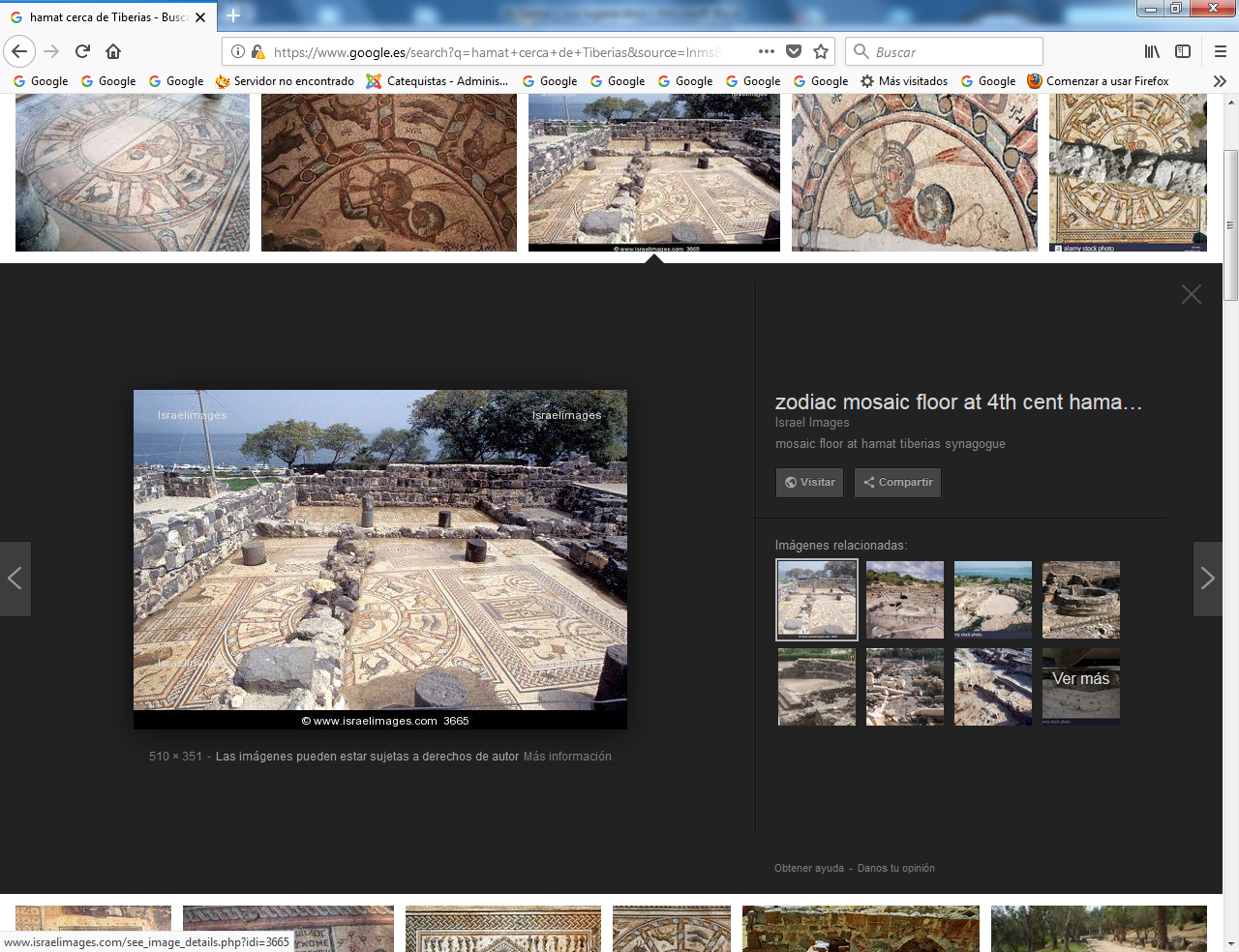 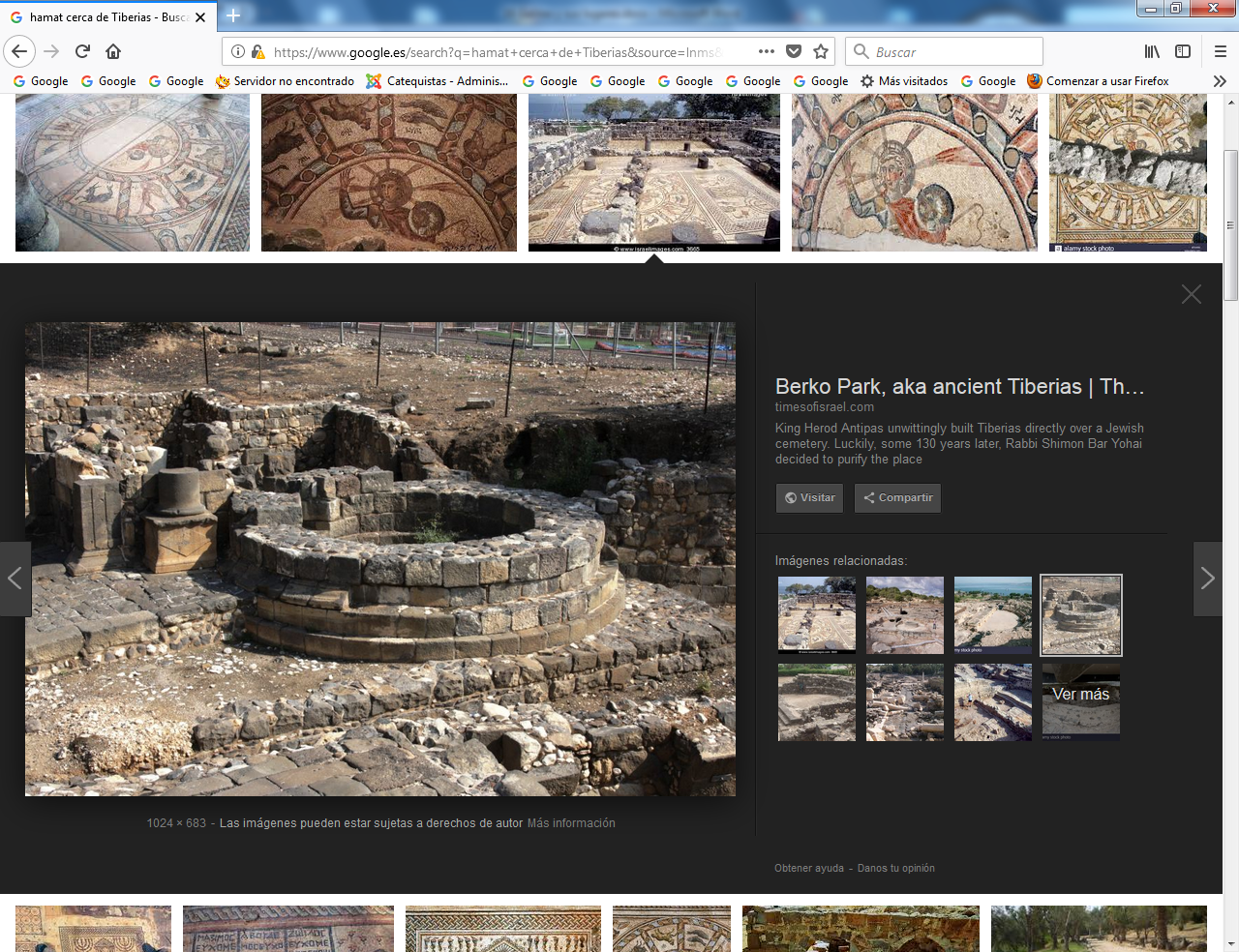 Ruinas de HammatHAMMAT. A 2,5 Km de Tiberias. Tomando la carretera que sale hacia el sur bordeando el lago, a l km. de la moderna Tiberias, a la derecha, pasado el cementerio, los musulmanes veneran la tumba de Abu Huriah († 677) compañero de Mahoma.      Se llega a ella a través de un sendero. A esta altura de la carretera, la vista abarca ya toda la estrecha franja de tierra llana delimitada por la montaña y el mar en otro tiempo el solar sobre el que Herodes Antipas fundó la ciudad de Tiberias, importante ciudad de los períodos Romano y Bizantino.    De ella quedan únicamente vestigios de las murallas, construidas más tarde por el emperador Septimio Severo, y algunos restos del estadio,con  materiales arquitectónicos dispersos y poco más. La ciudad de Antipas comprendía también a la antigua Hamma del libro de Josué (19,35), que perteneció a la tribu de Neftalí juntamente con Raqcat y y Kineret, ambas también a la orilla del lago. El nombre de Hammat ( = Calor) le viene de las abundantes aguas termales que brotan en este lugar y que son el principal atractivo de la Hammat-Tiberias desde la antigüedad  por sus virtudes terapéuticas, antireumáticas, etc.    Hoy hay dos centros termales. El primero, reconstruido suntuosamente por Ibrahim Pasha en 1833, se encuentra a la derecha de la carretera, dentro del parque. El segundo, más moderno (1955) está entre la carretera y el lago, saliendo ya hacia el sur. Las aguas sulfurosas proceden de una falla de 200 m. de larga existente al pie del monte Herodes y cuyo punto de calentamiento está entre 1.800 ó 2.000 m. de profundidad. Su caudal, no siempre regular, es de 250.000 litros por hora y la temperatura de 50 a 60 grados centigrados.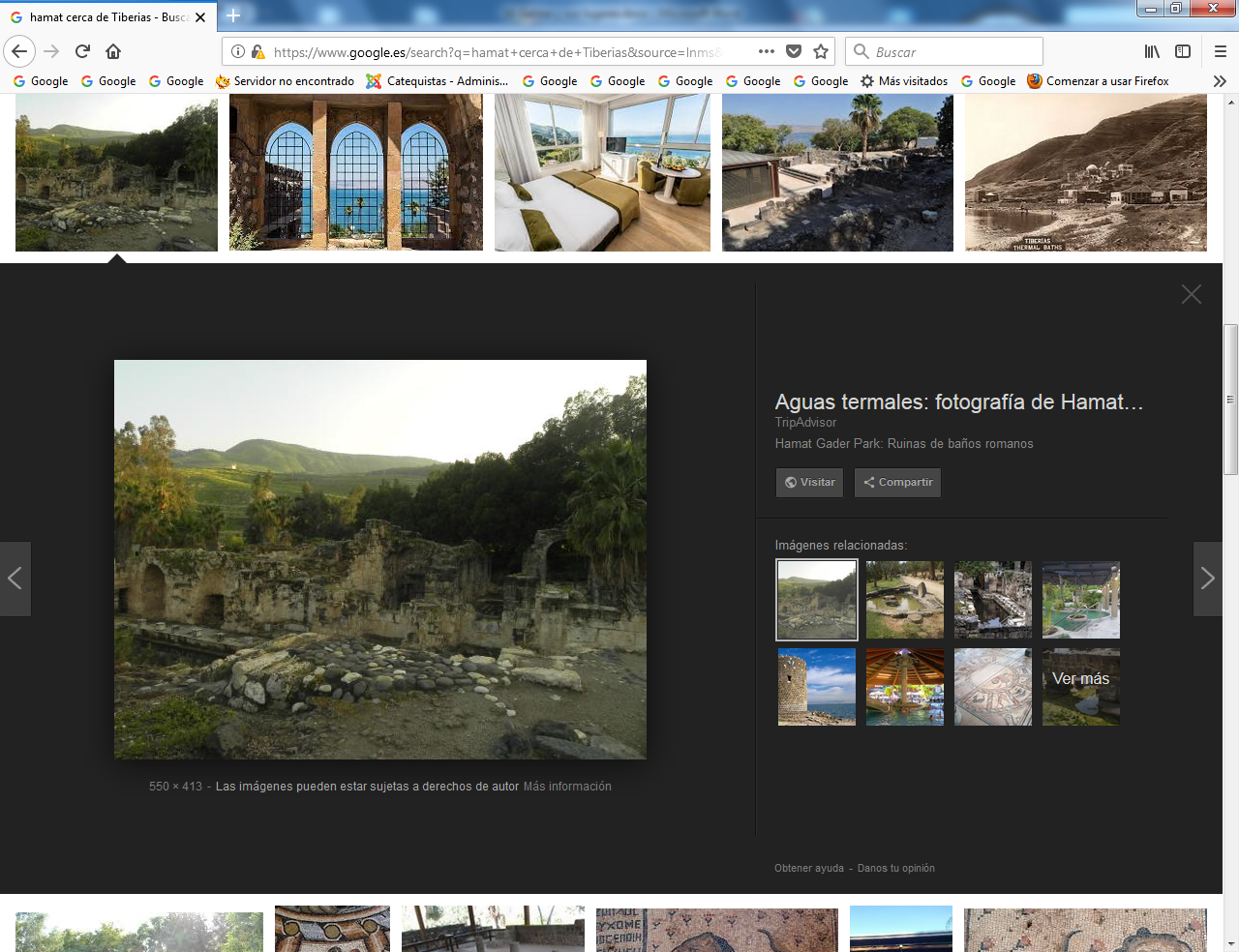 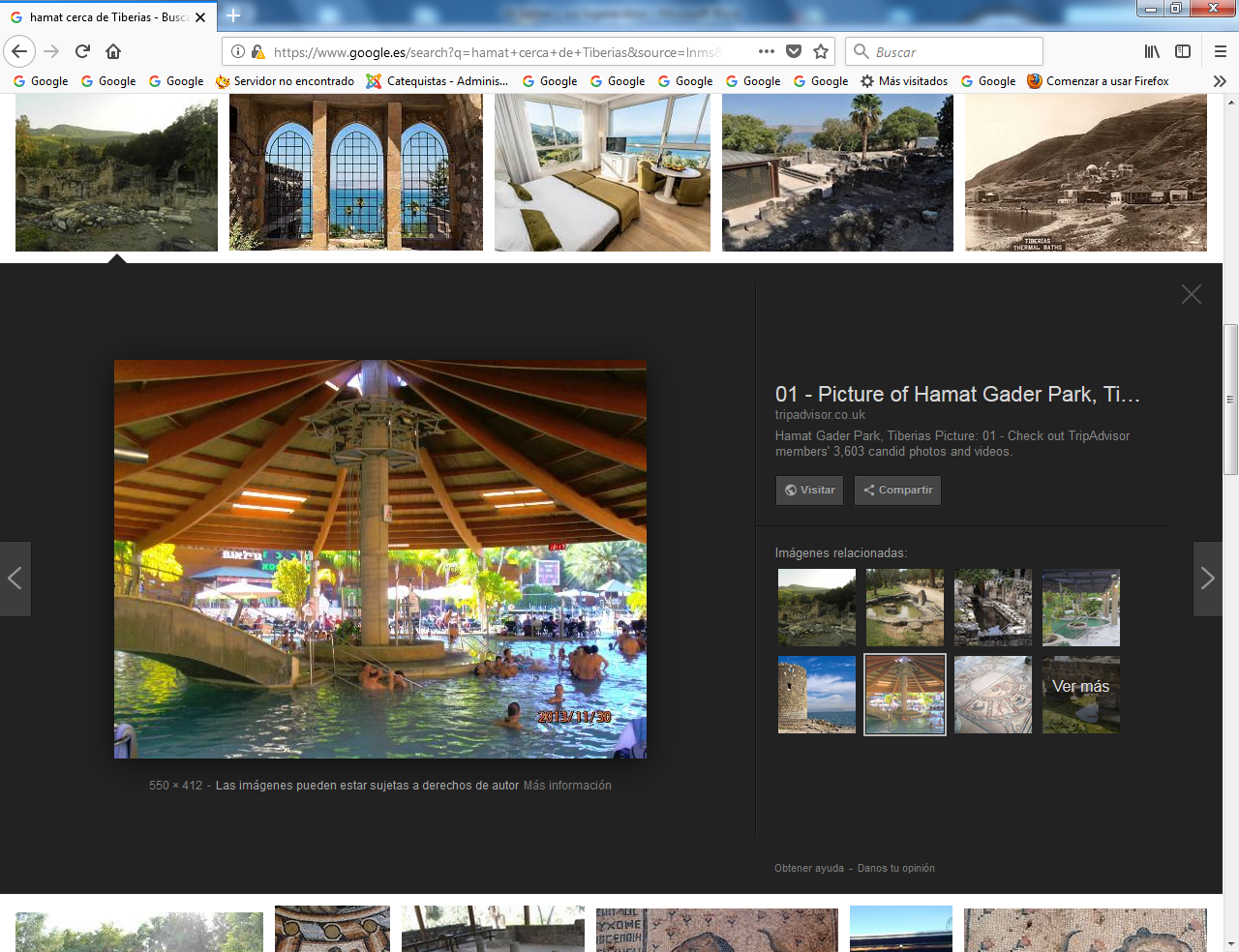 Termas de Hammat     La misteriosa agua fue el origen de una antigua y curiosa leyenda. Según ella, Salomón habría obligado a los demonios a calentar el agua de sus baños. Pero, previendo que a su muerte los demonios dejarían de cumplir su cometido, les volvió sordos, de forma que aún siguen sin enterarse de su muerte y, por tanto, atizando el horno.   Del lado occidental, en el pequeño parque se encuentra la tumba de Rabbí Meir Ba’al Hanes ("el iluminado" y «el milagrero»), del s. I d.C. Fue discípulo predilecto de rabbí Alciba y uno de los redactores de la Misná. La tumba destaca por sus dos cúpulas blancas. Sigue comon lugar de peregrinación importante para judíos y musulmanes del Medio Oriente. Junto a ella están la sinagoga y la escuela talmúdica.    Como vestigio arqueológico importante merece recordarse el mosaico del pavimento de la antigua sinagoga (s. IV). Su esquema decorativo puede dividirse en tres partes: del lado Norte inscripciones en griego enmarcadas por leones, donde pueden leerse los nombres de los donantes Severus y Profaturus, más la palabra hebrea "Shalom". La parte más llamativa, aunque dañada por un muro de fecha posterior, es la central donde están representados los signos del zodíaco en torno a la figura de Helios, divinidad solar. Las esquinas están cubiertas por cuatro bustos femeninos, que representan las cuatro estaciones.   La parte Sur comprende la representación de un tabernáculo, el candelabro de siete brazos, algunos símbolos rituales y garras de león. Se trata, evidentemente,  de un mosaico polémico por la reproducción de figuras mitológicas y humanas, prohibidas por el judaísmo más ortodoxo.     ¿Habría que pensar en este caso en una concesión a la fuerte influencia romana? No es el único. Lo que revela la existencia de una línea aperturista poco frecuente en el judaísmo ortodoxo. En el mismo lugar fueron construidas otras dos sinagogas en los siglos V y VI.   Continuando hacia el sur, al cabo de 2,5 km, se ve a la derecha la colonia judía de Kinneret, fundada a principios de siglo; y, girando un poco hacia la izquierda, la carretera pasa por encima de las ruinas sepultadas de la antigua ciudad de Bet Yerak ( o"Casa de la luna").   La investigación arqueológica ha encontrado aquí restos de ocupación de los períodos Calcolítico, Bronce, Helenístico, Romano, Bizantino y Arabe. Durante el período Helenístico se llamó Filoteria. Todavía pueden verse restos de baños romanos y un teatro, así como los de una sinagoga y una basílica bizantina, ambas con mosaicos, y algunas inscripciones griegas en esta última. Ambas son del s. VI.   Pasado Bet Yerală, se llega inmediatamente al Jordán. Antes de atravesarlo, se toma la desviación de la derecha, si se quiere descender al agua. A pocos metros de esta desviación, puede verse una instalación turística del kibutz Kinneret, donde está la bajada al río. Teniendo en cuenta la imposibilidad hoy, por razones político-militares, de acercarse al lugar tradicional del bautismo de Jesús, Situado entre Jericó y el mar Muerto, los cristianos suelen venir aquí a recordar el bautismo de Jesús, y en no pocos casos a bautizar. También se puede descender al Jordán a pocos metros del paso del puente, en la propia embocadura del río cuando sale del lago.   Este segundo lugar pertenece ya al kibutz Deganía (trigo o grano) primera instalación agrícola fundada por los judíos en 1909, probablemente en el mismo emplazamiento que tuvo la antigua ciudad de Gum   A pocos metros un cruce señala, a la derecha, la dirección de Betsean. La dirección frontal permite dar la vuelta al lago, o bien tomar la desviación siguiente para visitar Hammat Gader, junto al río Yarmuk o cualquier otra en dirección del Golán. Pero nosotros volvemos a Tíberias para continuar y dar la vuelta al lago comenzando por el norte,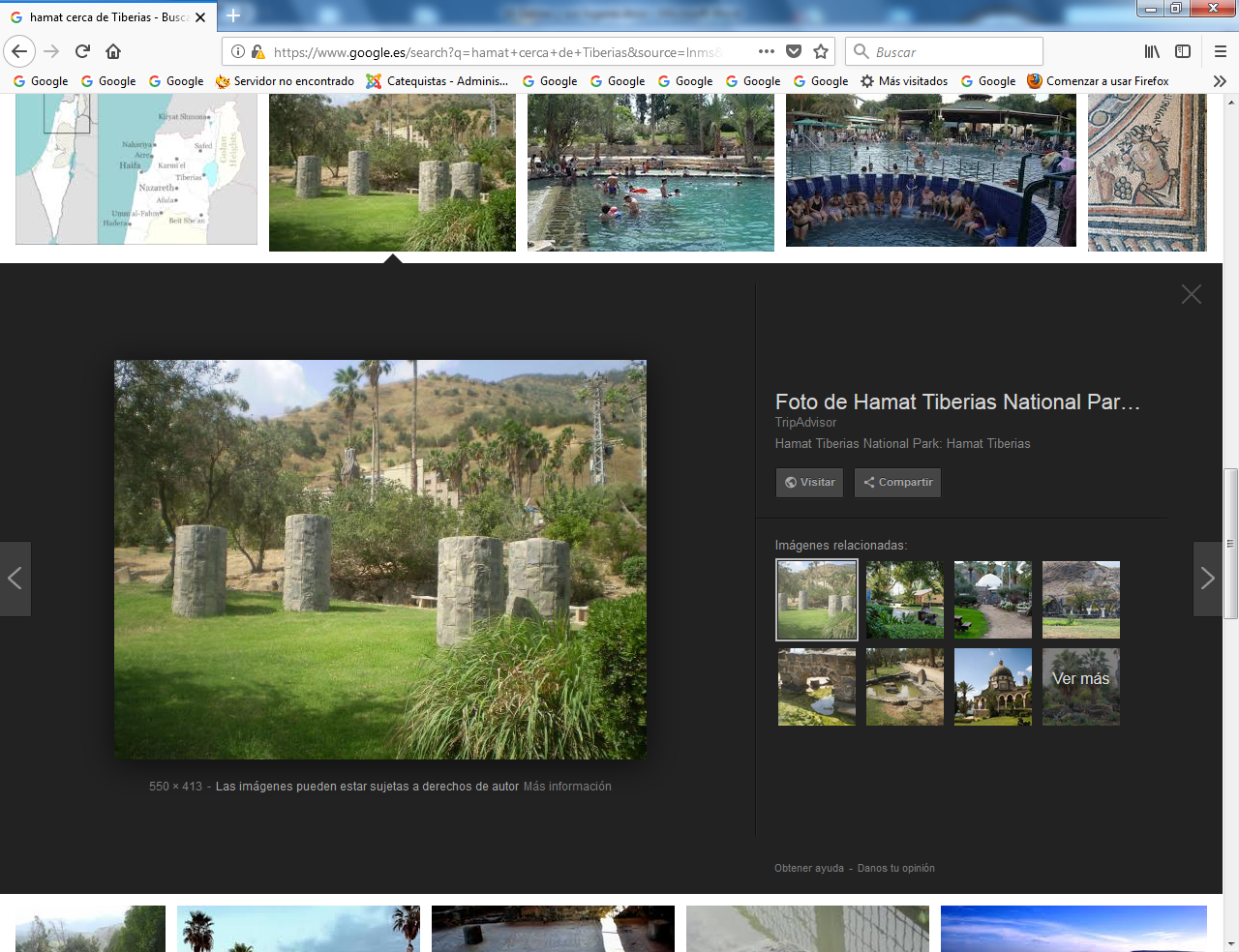 HammatComplemento visual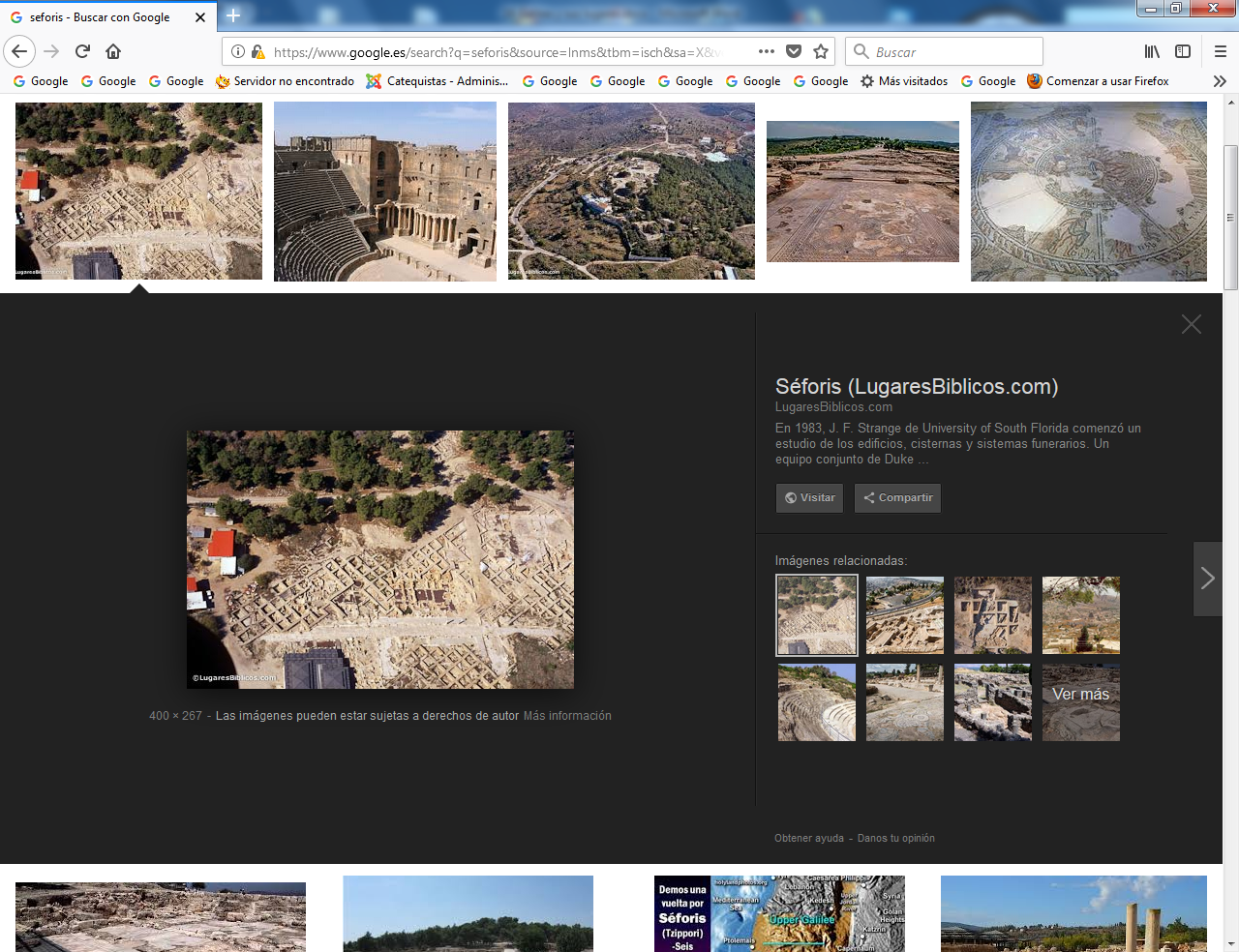 Séforis, solar y Teatro romano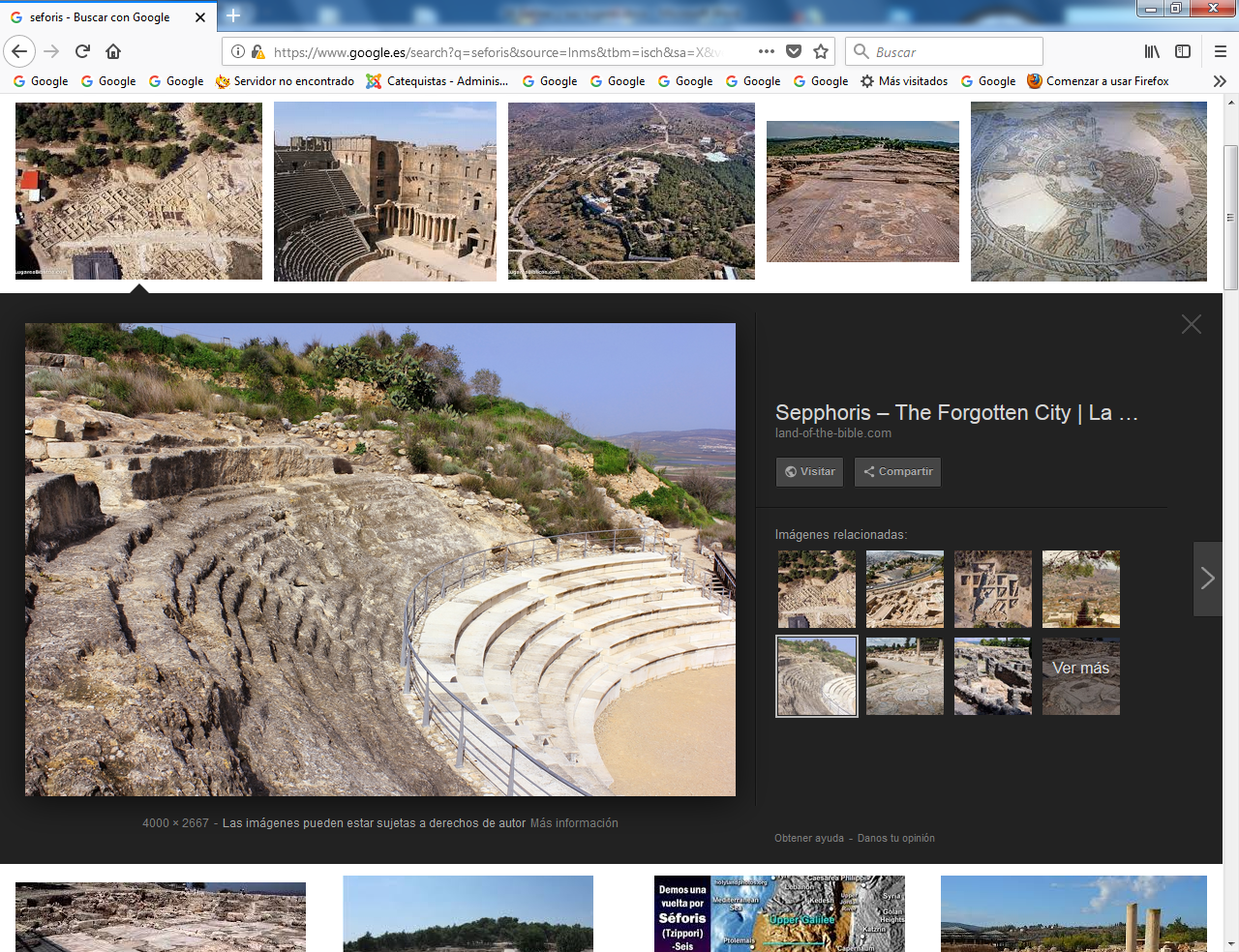 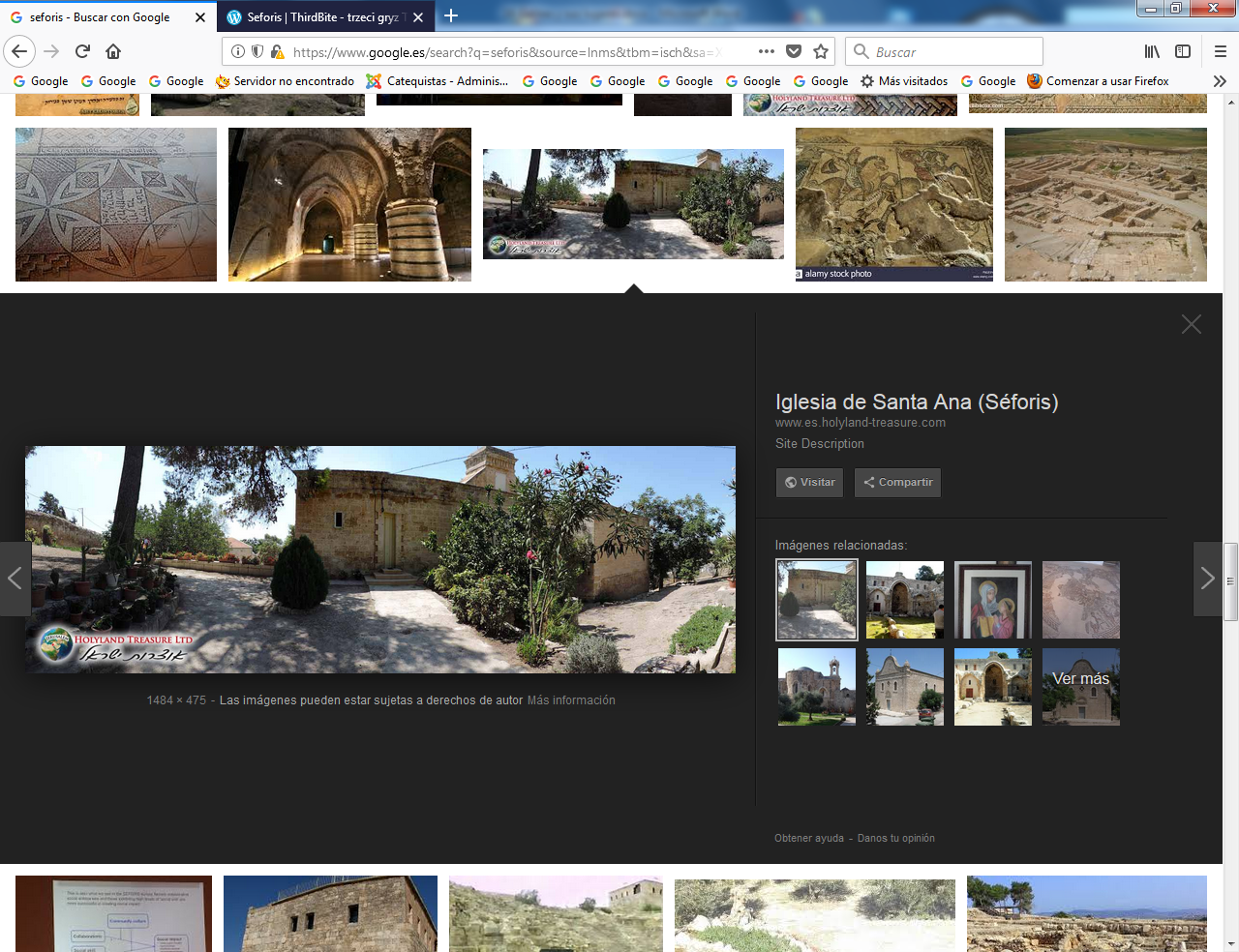 Iglesia de Santa Anay Monasterio de la Sda Familia. Restos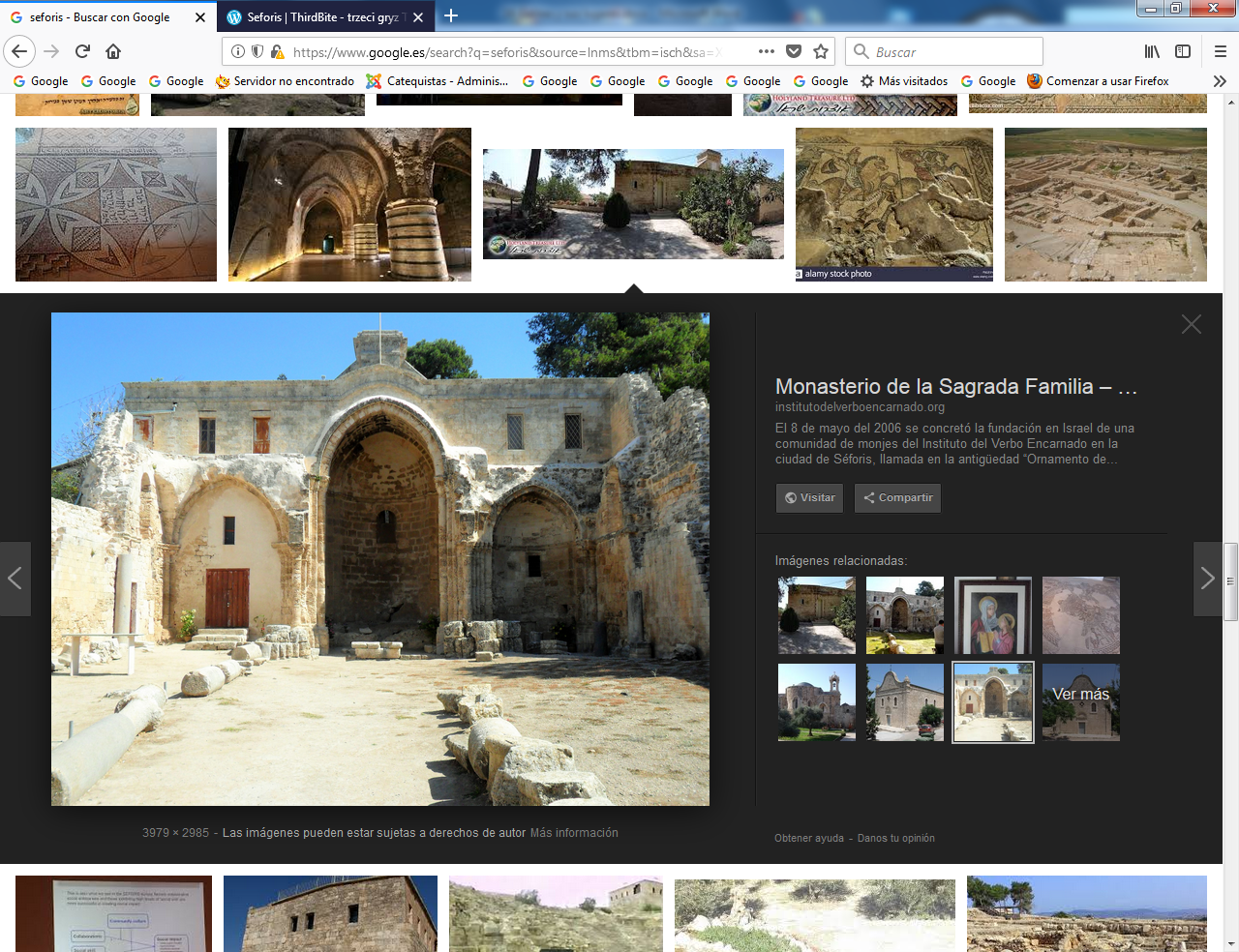 Caná. Iglesia del milagro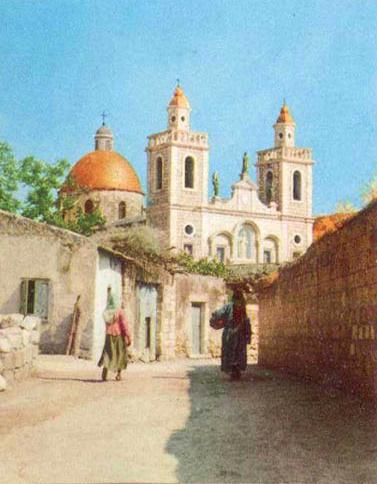 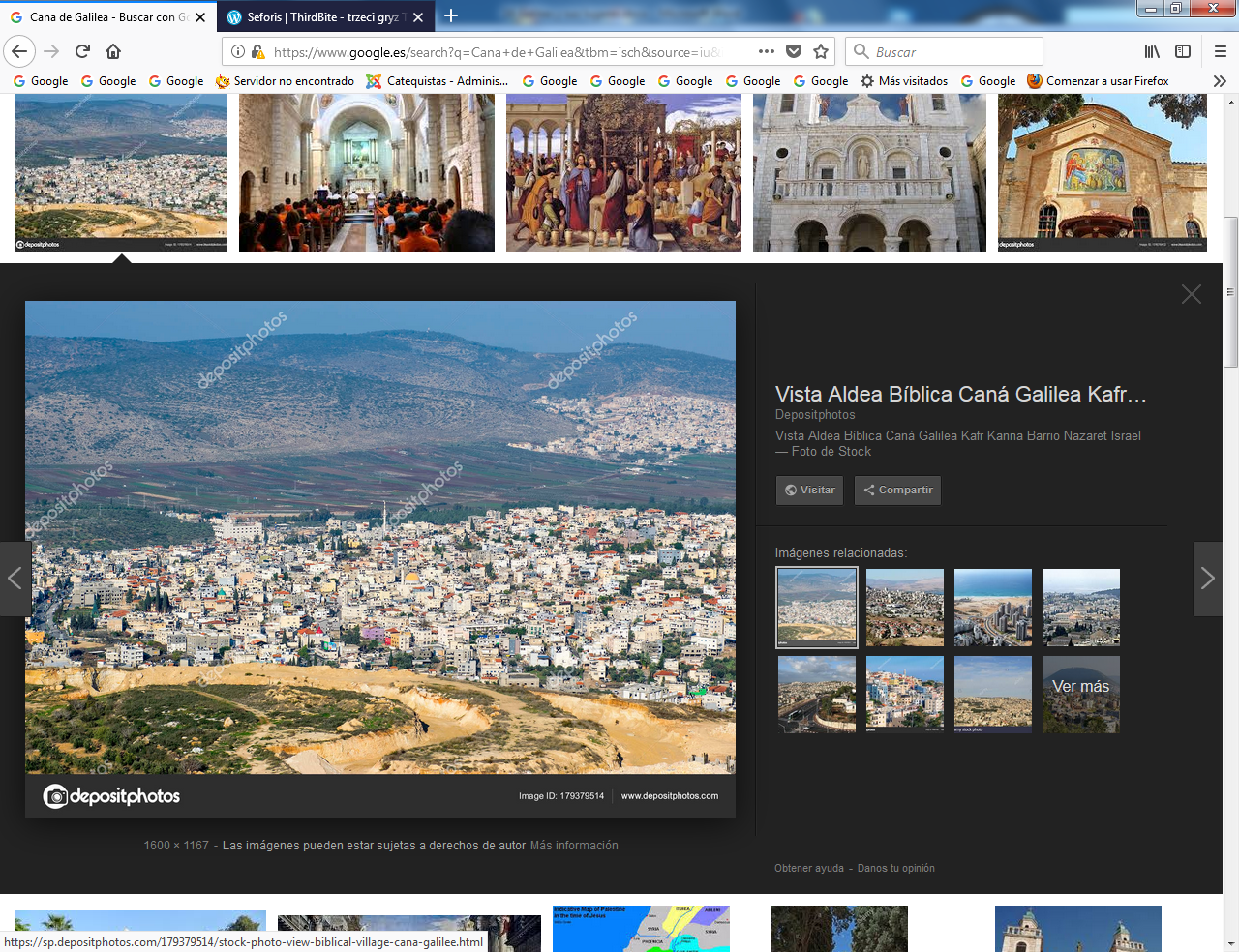 AfulaCuernos de Hattin
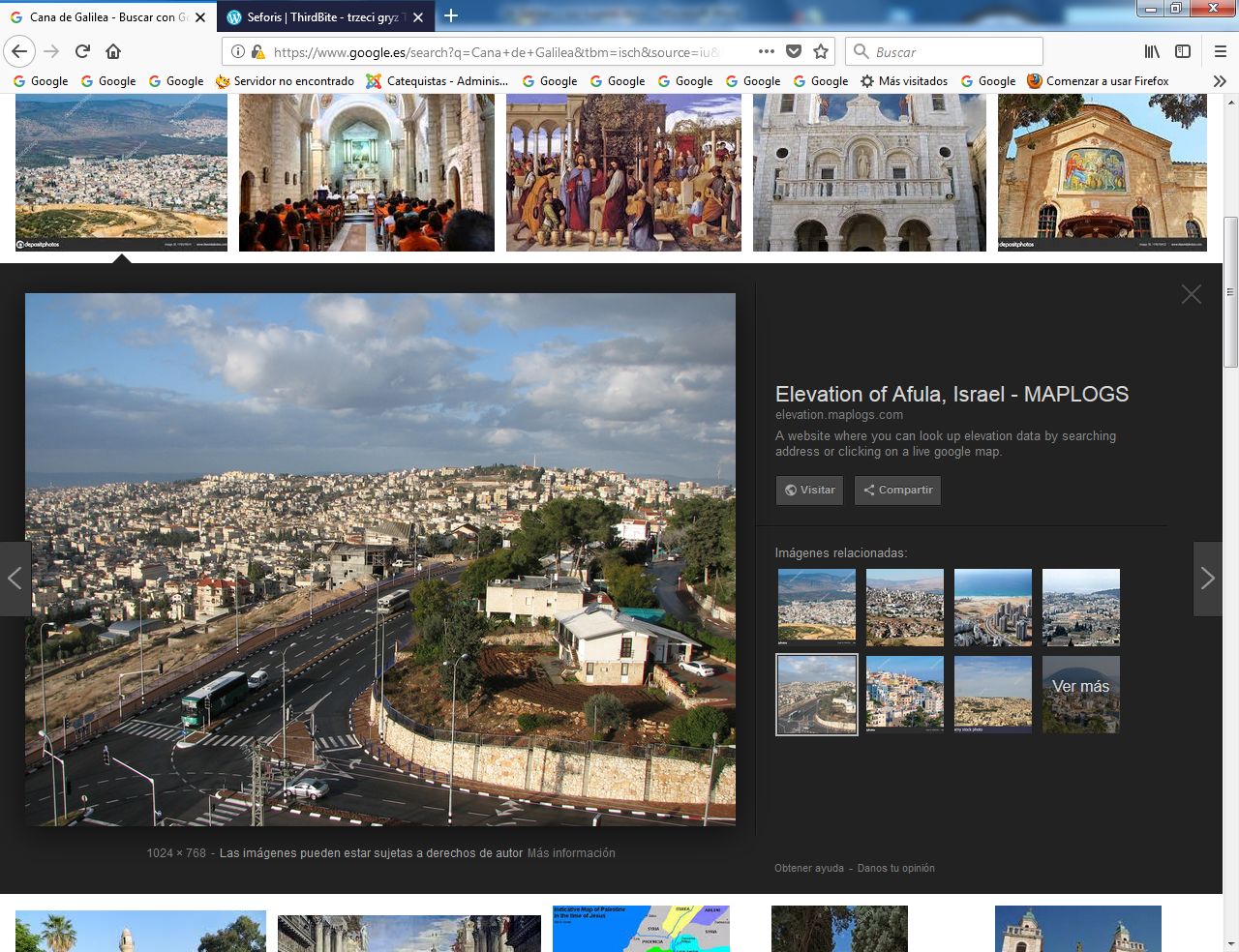 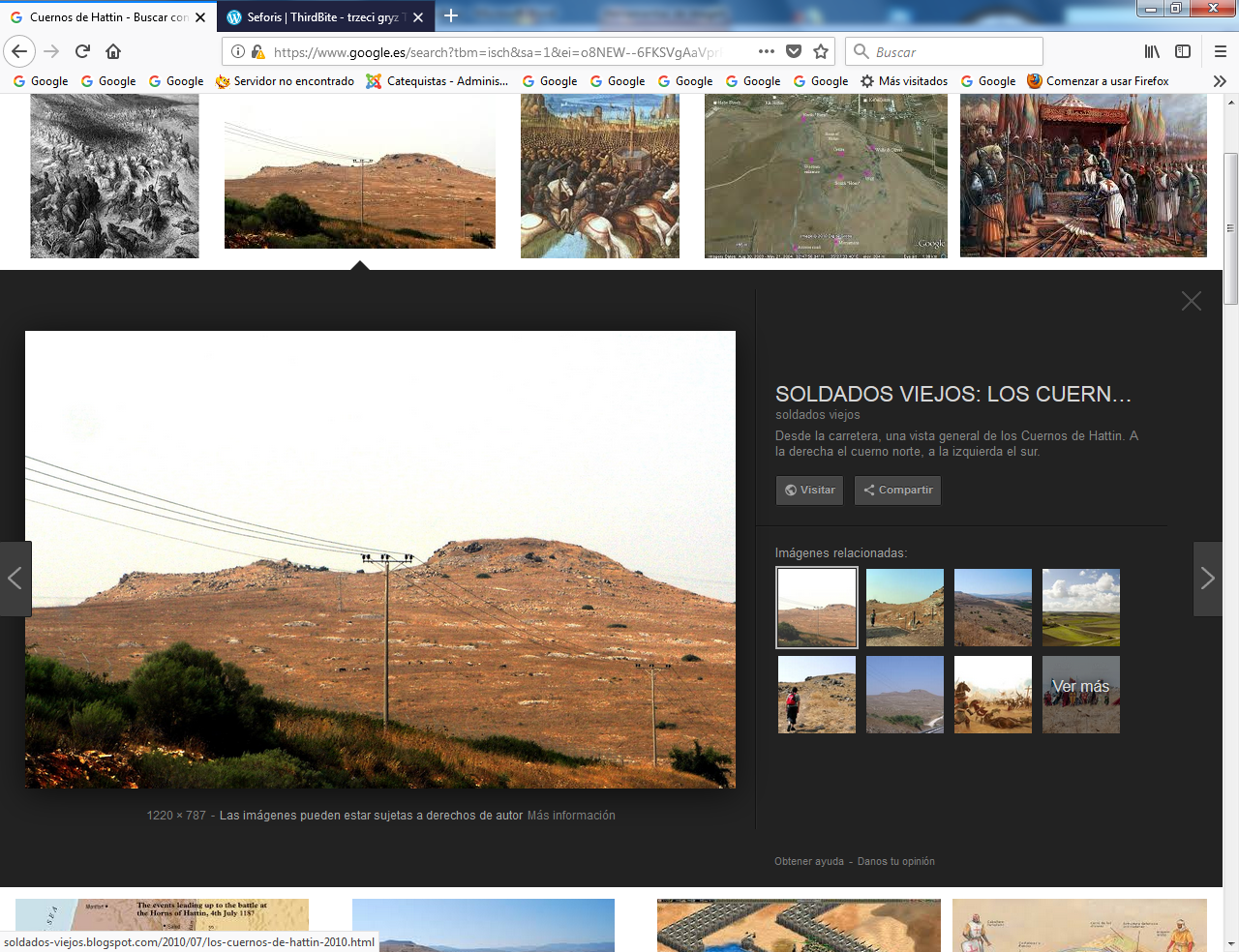 Tiberias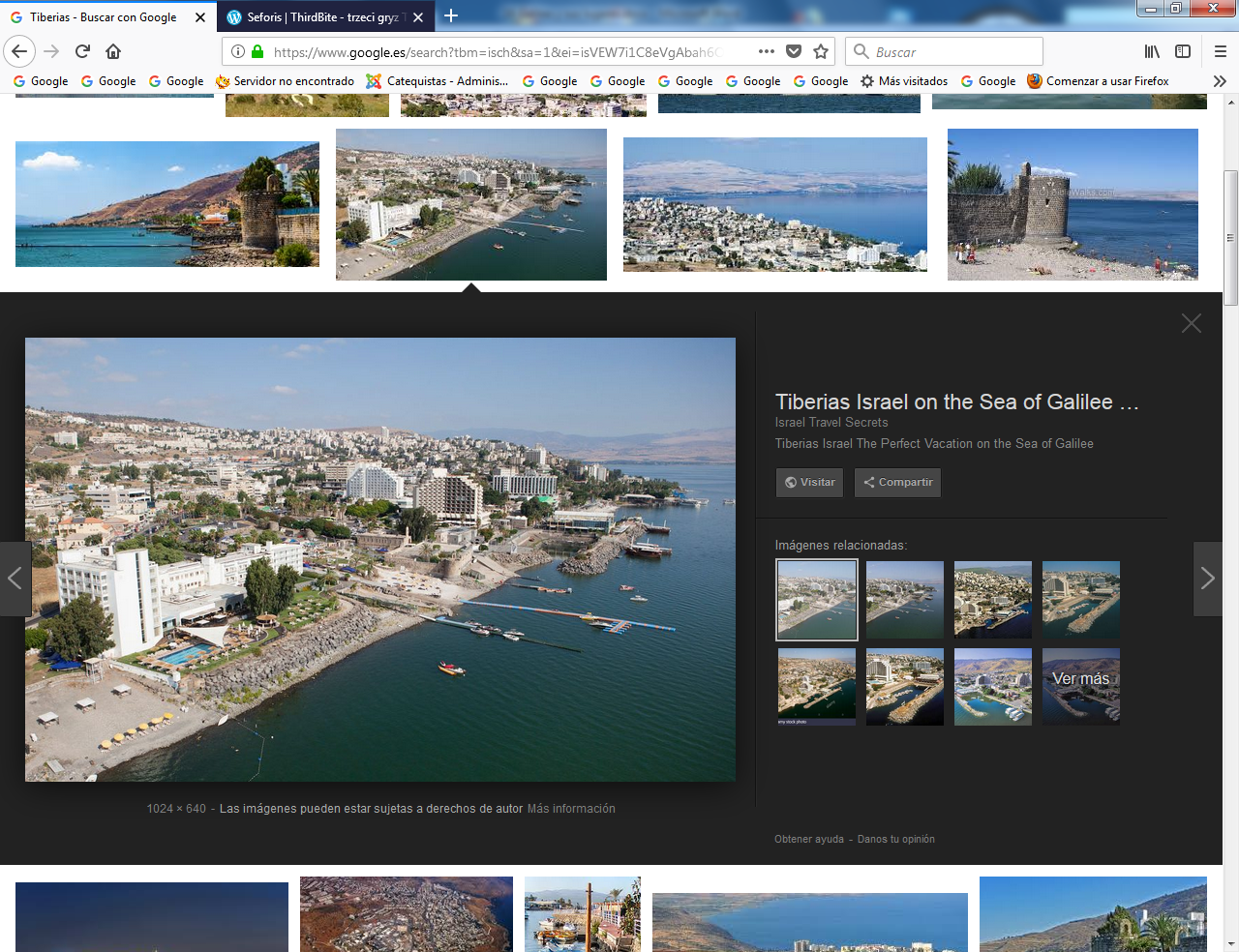 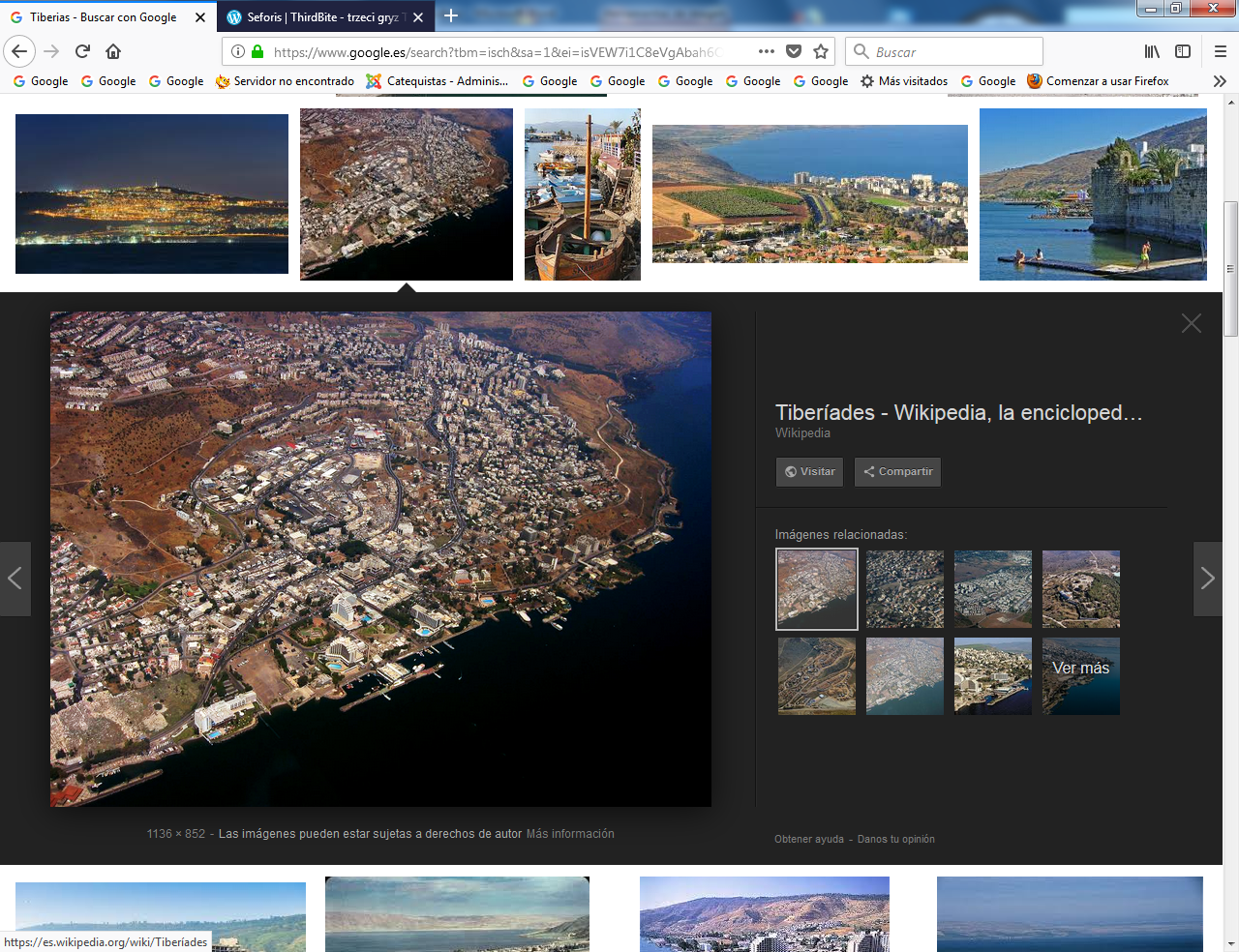 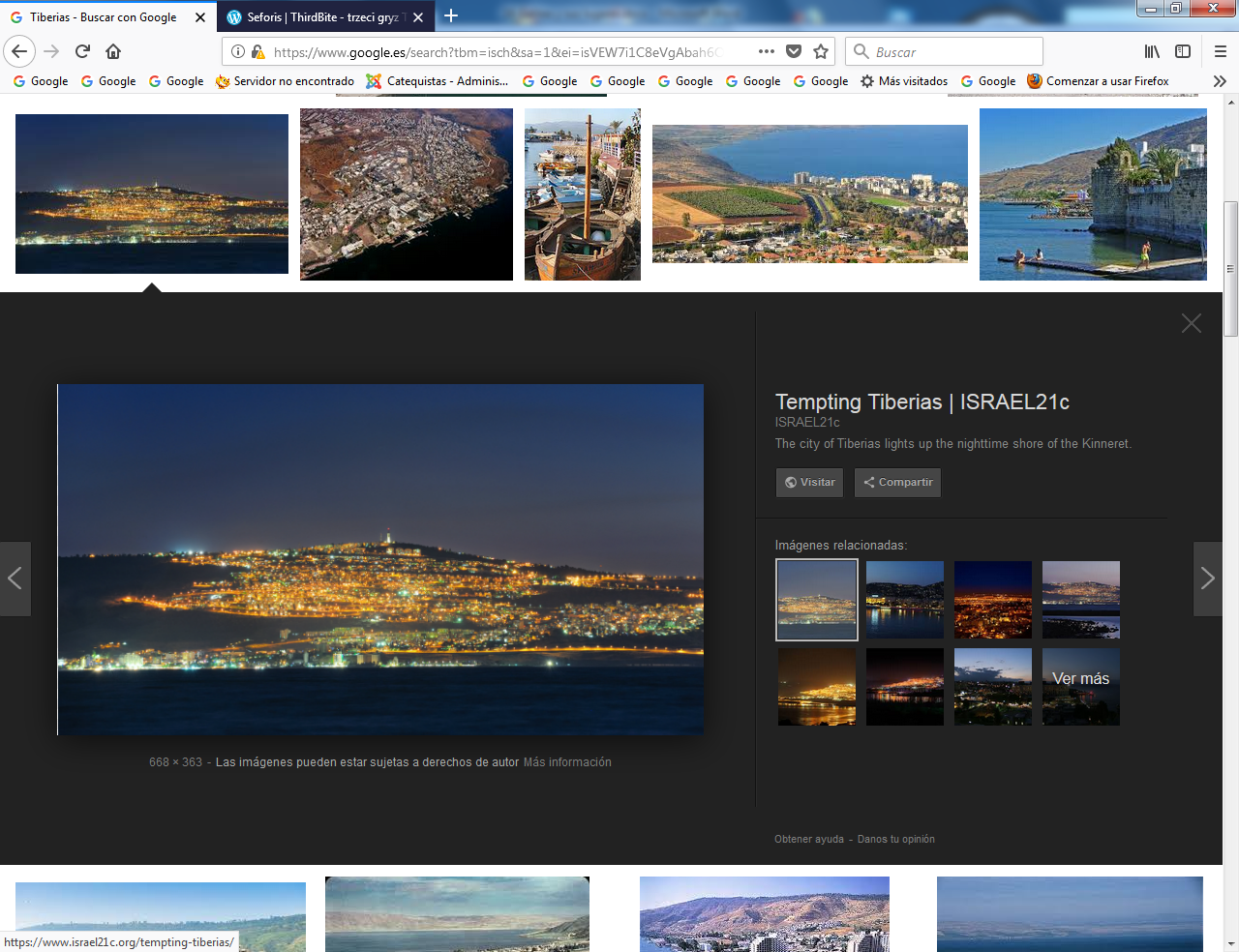 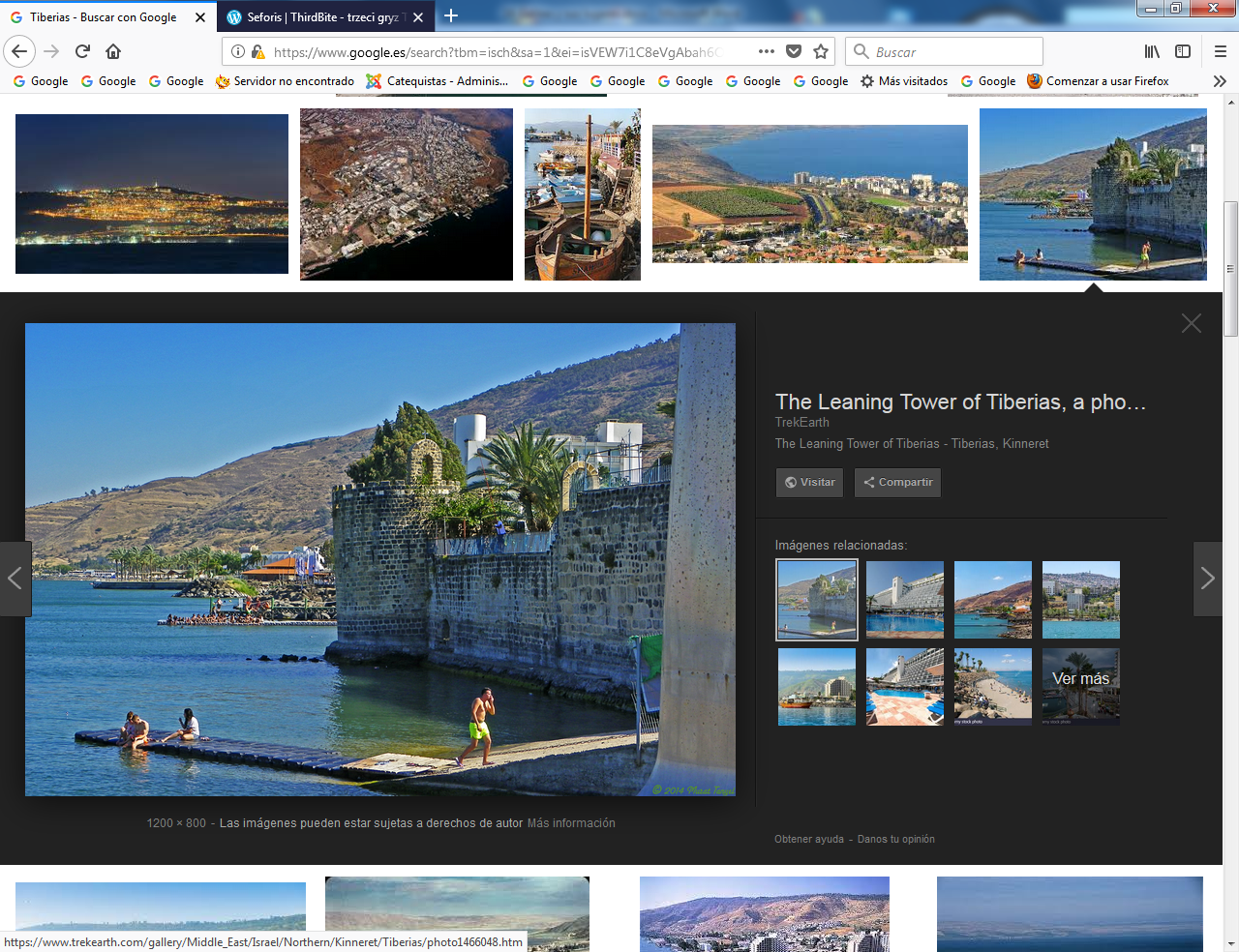 